Система оценивания  проверочной работыОценивание кратких ответов на задания 2—4, 6.1, 6.2Правильный ответ на каждое из заданий 3.2, 4, 6.1 и 6.2 оценивается 1 баллом.Полный правильный ответ на каждое из заданий 2, 3.1 оценивается 2 баллами. Если в ответе допущена одна ошибка (в том числе написана лишняя цифра или не написана одна необходимая цифра), выставляется  1 балл; если допущено  две или более ошибки — 0 баллов.Полный  правильный  ответ  на задание  3.3 оценивается  3 баллами.  Если  в ответедопущена одна ошибка (в том числе написана лишняя цифра или не написана одна необходимая цифра), выставляется 2 балла; если допущено две ошибки — 1 балл, более двух ошибок — 0 баллов.Указания  к оцениванию  ответов  на задания  1, 5, 6.3—10       Внимательно рассмотри рисунок, на котором изображён автобус на остановке. Крышка фары автобуса  может быть  изготовлена  из пластика.  Она отмечена  на рисунке стрелкой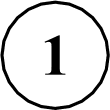 с соответствующей надписью.Какие предметы или детали среди изображённых на рисунке могут быть сделаны из дерева, а какие — из резины?Укажи на рисунке стрелкой любой предмет (деталь) из дерева и любой предмет (деталь)из резины. Подпиши название соответствующего материала рядом с каждой стрелкой.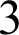 Рассмотри  изображение  человека.  Так  же,  как  на  примере  слева  отмечено  ухо, на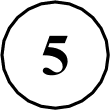 изображении справа покажи стрелками и подпиши кисть, икры и сердце человека.Соде  жание ве  ного ответа и   казания к  оцениванию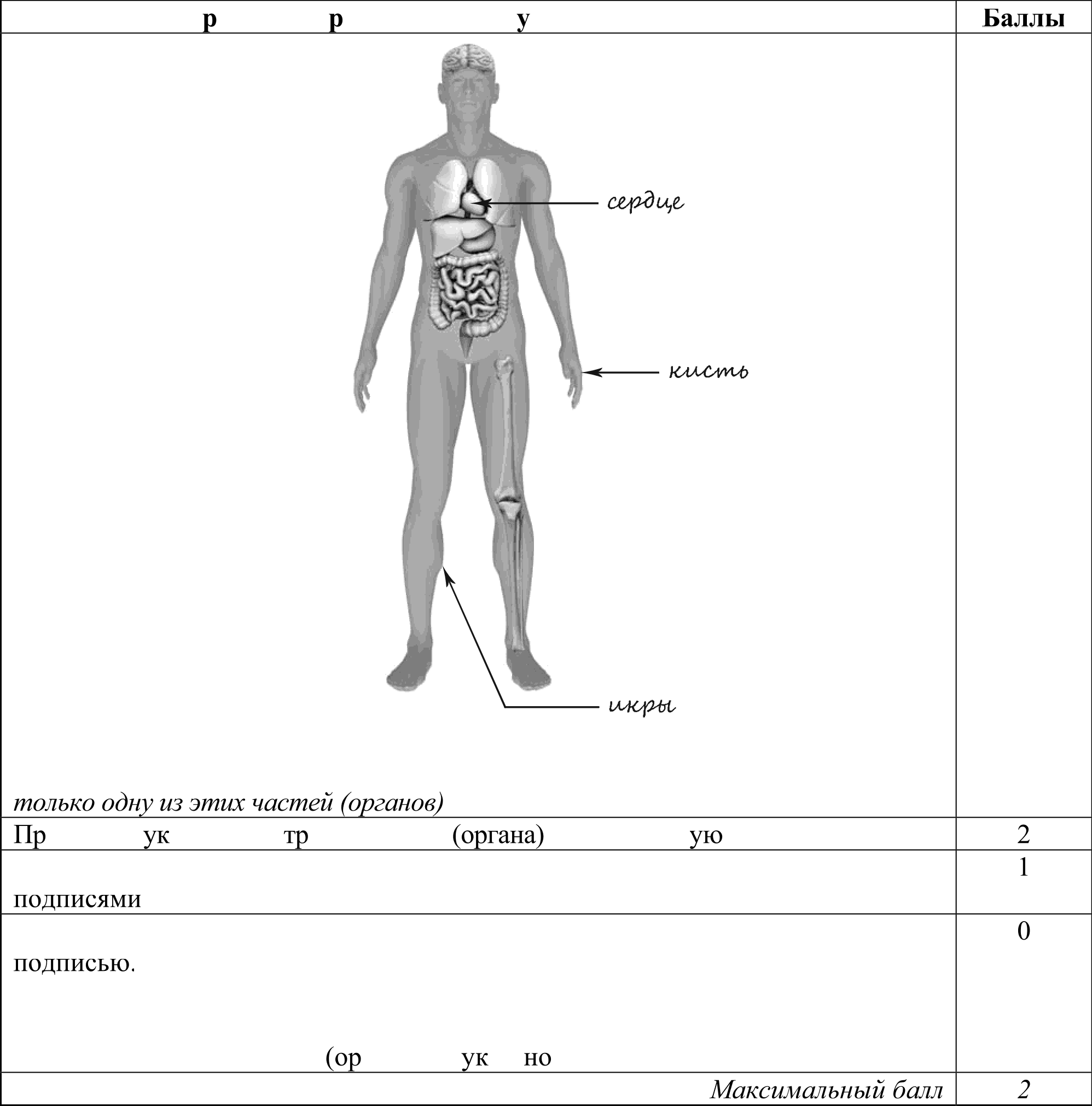 При  оценивании	засчитывается	только   указание   части   тела (органа)  с соответствующей подписью.  Для парных  частей (органов)  достаточно указатьавильно	азаны все	и части тела	с соответств	щими подписями Правильно указаны только любые две части тела (органа) с соответствующимиПравильно указана только одна любая часть тела (орган) с соответствующей ИЛИ Все части тела (органы) указаны неправильно.ИЛИ Все части тела (органы) отмечены стрелками, но не подписаны.ИЛИ Ни одной части тела	гана) не	аза       Маша решила сравнить скорость прохождения воды  через  слой  песка  и слой  глины.  Для этого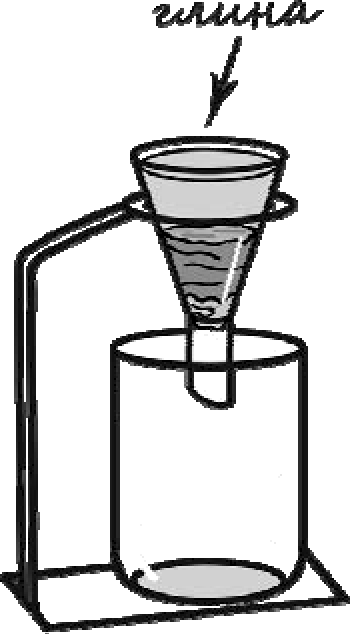 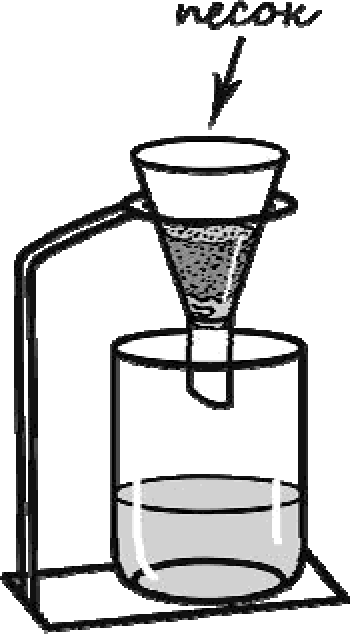 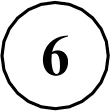 она взяла два одинаковых стеклянных стакана, две воронки и бумажные салфетки. Из бумажных салфеток Маша изготовила фильтры и положила их в воронки. Затем она насыпала в одну из воронок две столовые ложки речного песка, а в другую— столько же истолчённой глины и поставила под каждую воронку стакан. В каждую воронку она налила по 50 мл холодной водопроводной воды и стала наблюдать за появлением воды в каждом из стаканов.6.3. Если Маша захочет сравнить скорости прохождения горячей и холодной воды через слой почвы, какой эксперимент ей нужно провести? Опиши этот эксперимент.Внимательно  рассмотри  знаки,  которые  можно  встретить  соответственно  на улице,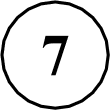 в музее и на этикетке одежды.Как ты думаешь, какое правило отражает каждый из этих знаков? Напиши эти правила.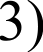 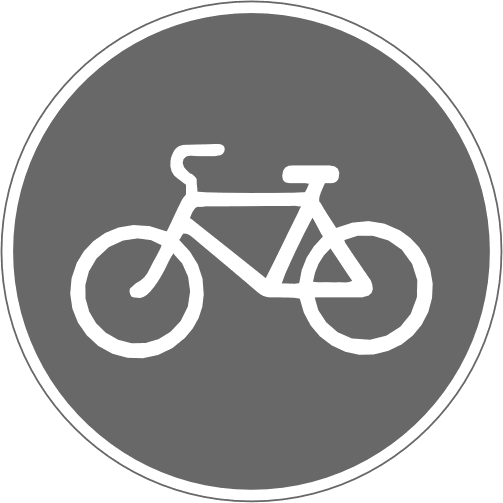 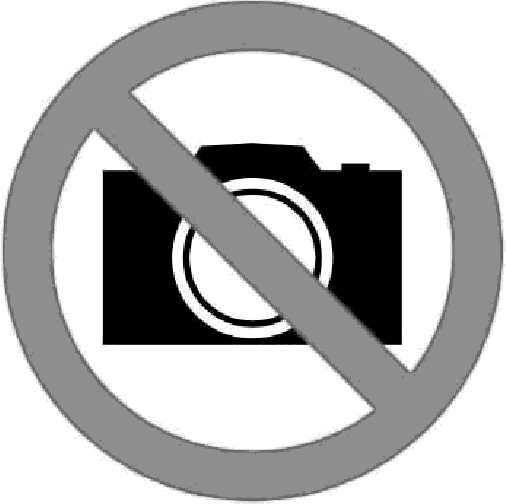 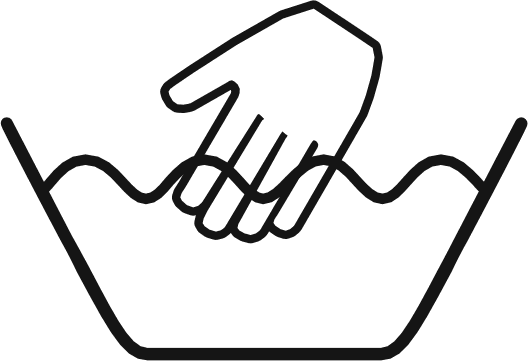 1)	2)На фотографиях изображены предметы, с которыми работают представители определённых профессий.Выбери одну из фотографий и запиши букву, под которой она приведена. Представители какой профессии работают с изображённым(-и) на выбранной фотографии предметом(-ами)? Если ты знаешь много профессий, представители которых работают с выбранным(-и) тобой предметом(-ами), назови любую из ни Какую работу выполняют люди этой профессии? Чем работа людей этой профессии полезна обществу?А)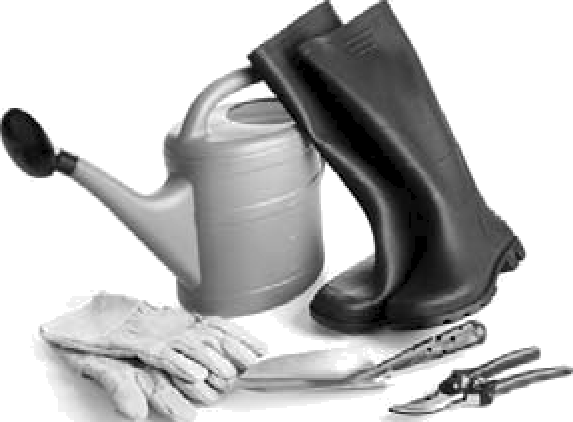 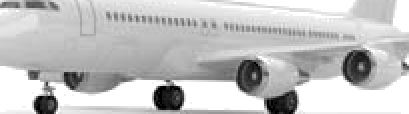 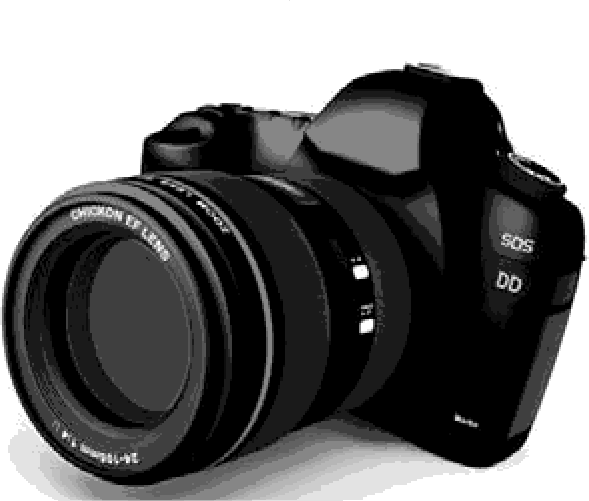 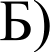 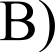 Одной из обязанностей граждан является охрана природы. Как ты думаешь, почему исполнение этой обязанности каждым человеком необходимо для общества  и государства? (Напиши ответ объёмом до пяти предложений.)10	10.1.  Запиши  название  региона:  республики,  или  области,  или  края, или автономного округа, в котором ты живёшь.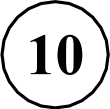 Как называется главный город твоего региона?Какие река или озеро, побережье какого моря или какие горы есть в твоём регионе? Какие звери или птицы могут встретиться в природе твоего региона (назови не менее трёх зверей или птиц)? Опиши одного из этих зверей или птиц. Чем питается этот зверь или эта птица?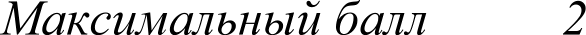 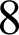 Система оценивания выполнения всей работы Максимальный балл за выполнение работы — 30.Таблица перевода баллов в отметки no пятибалльной шкале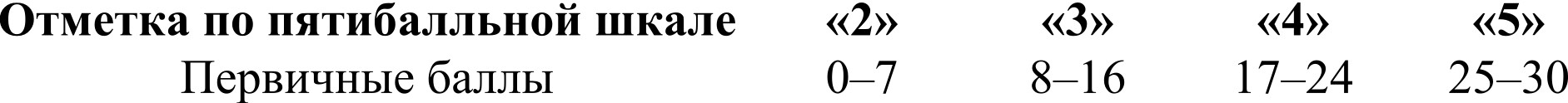 Система оценивания  проверочной работыОценивание кратких ответов на задания 2—4, 6.1, 6.2Правильный ответ на каждое из заданий 3.2, 4, 6.1 и 6.2 оценивается 1 баллом.Полный правильный ответ на каждое из заданий 2, 3.1 оценивается 2 баллами. Если в ответе допущена одна ошибка (в том числе написана лишняя цифра или не написана одна необходимая цифра), выставляется  1 балл; если допущено  две или более ошибки — 0 баллов.Полный  правильный  ответ  на задание  3.3 оценивается  3 баллами.  Если  в ответедопущена одна ошибка (в том числе написана лишняя цифра или не написана одна необходимая цифра), выставляется 2 балла; если допущено две ошибки — 1 балл, более двух ошибок — 0 баллов.Указания  к оцениванию  ответов  на задания  1, 5, 6.3—10       Внимательно рассмотри рисунок, на котором изображены предметы с садового участка. Цветочный  горшок  может  быть  изготовлен  из глины.  Он отмечен  на рисунке стрелкойс соответствующей надписью.Какие предметы или детали среди изображённых на рисунке могут быть сделаны изметалла, а какие — из резины?Укажи на рисунке стрелкой любой предмет (деталь) из металла и любой предмет (деталь)из резины. Подпиши название соответствующего материала рядом с каждой стрелкой.       Рассмотри изображение человека. Так же, как на примере слева отмечено ухо, на изображении  справа  покажи  стрелками  и  подпиши  предплечье,  лодыжку  и  кишечник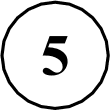 человека.Соде  жание ве  ного ответа и   казания  к оцениванию	Баллы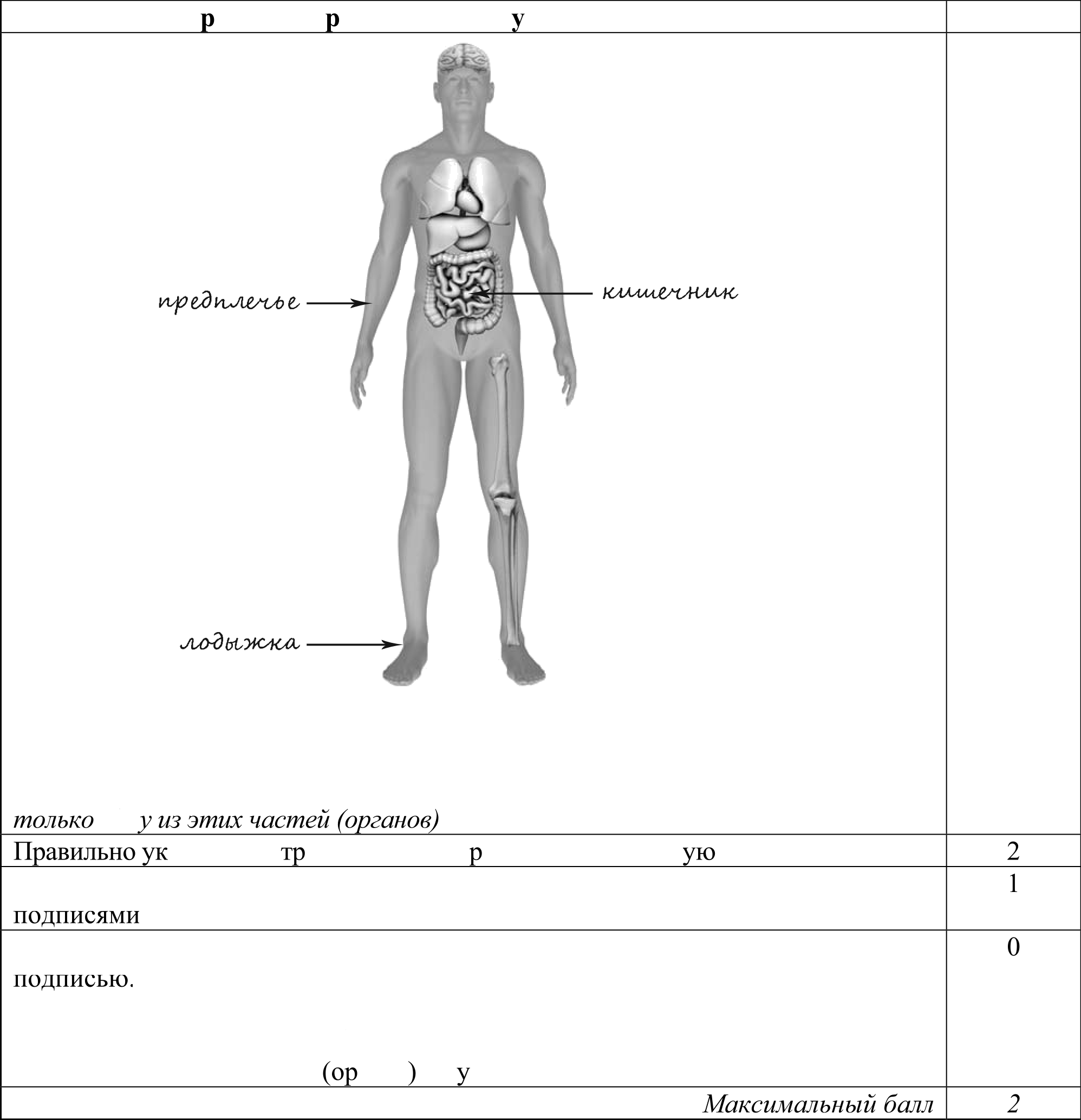 При  оценивании	засчитывается	только   уксгsание  части  тела  (органа)  с соответствующей подписью. Для парных частей (органов) достаточно указатьазаны все	и части тела (о гана) с соответств	щими подписями Правильно указаны только любые две части тела (органа) с соответствующимиПравильно указана только одна любая часть тела (орган) с соответствующей ИЛИ Все части тела (органы) указаны неправильно.ИЛИ Все части тела (органы) отмечены стрелками, но не подписаны. ИЛИ Ни одной части тела	гана  не   казанодержаться на плаву. Он взял два одинаковых по форме и размеру бруска:  один деревянный, другой, более лёгкий, из пенопласта — и поместил их в сосуд с водой. Деревянный брусок плавал, но почти весь находился под водой. Брусок из пенопласта также плавал и почти весь находился над водой.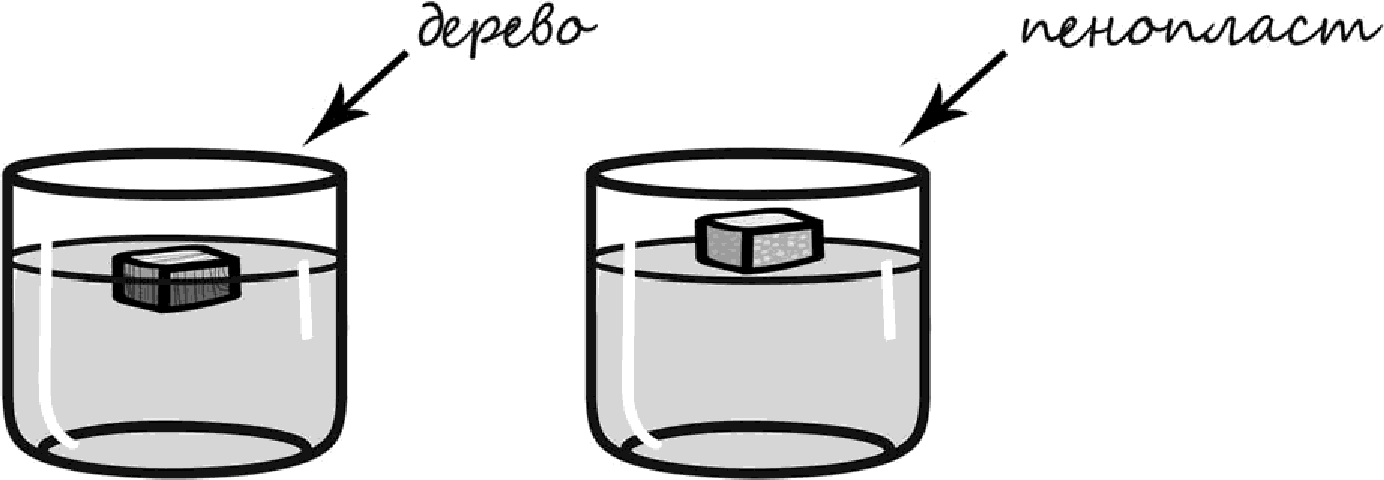 6.3. Если бы Дмитрий захотел выяснить, влияет ли форма предметов на их плавучесть,с помощью какого эксперимента он мог бы это сделать? Опиши этот эксперимент.Внимательно  рассмотри   знаки,  которые   можно  встретить   соответственно  на  улице, в парке и на этикетке одежды.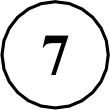 Как ты думаешь, какое правило отражает каждый из этих знаков?Напиши эти правила.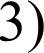 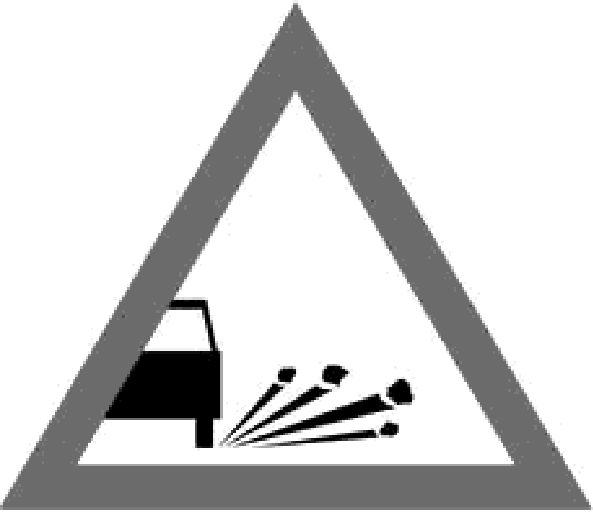 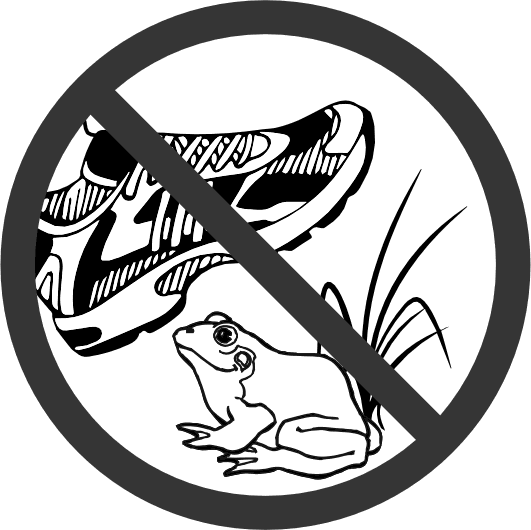 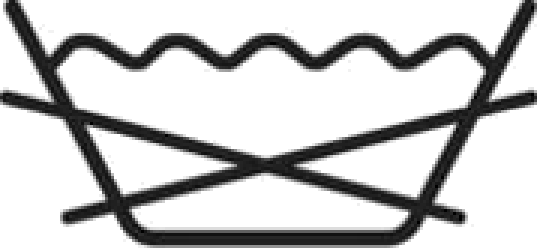 1)	2)На фотографиях изображены предметы, с которыми работают представители определённых профессий.Выбери одну из фотографий и запиши букву, под которой она приведена. Представители какой профессии работают с изображённым(-и) на выбранной фотографии предметом(-ами)? Если ты знаешь много профессий, представители которых работают с выбранным(-и) тобой предметом(-ами), назови любую из ни Какую работу выполняют люди этой профессии? Чем работа людей этой профессии полезна обществу?А)	Б)	В)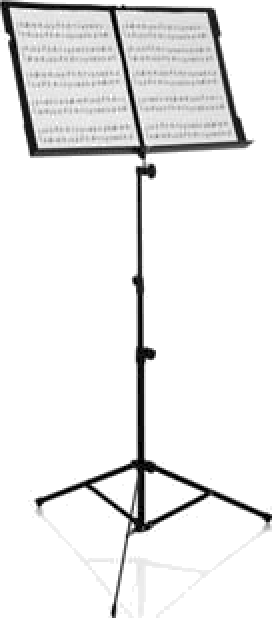 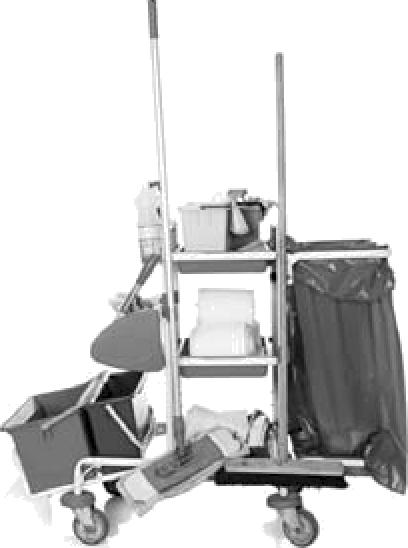 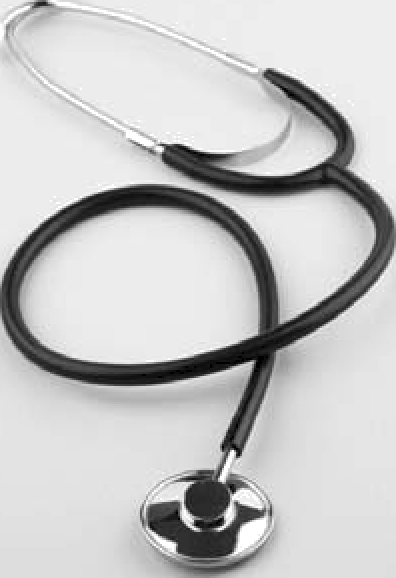 Как ты думаешь,  почему  для современного  человека  важно  уважительно относитьсяк традициям разных народов? (Напиши ответ объёмом до пяти предложений.)10		10.1.  Запиши  название  региона:  республики,  или  области,  или  края, или автономного округа, в котором ты живёшь.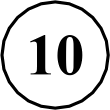 Как называется главный город твоего региона?Производством  каких товаров или продуктов известен твой регион?Какие растения могут встретиться в природе твоего региона (назови не менее трёх растений)? Опиши одно из этих растений. Как это растение используется людьми?Система оценивания выполнения всей работы Максимальный балл за выполнение работы — 30.Таблица перевода баллов в отметки no пятибалльной шкалеСистема оценивания  проверочной работыОценивание кратких ответов на задания 2—4, 6.1, 6.2Правильный ответ на каждое из заданий 3.2, 4, 6.1 и 6.2 оценивается 1 баллом.Полный правильный ответ на каждое из заданий 2, 3.1 оценивается 2 баллами. Если в ответе допущена одна ошибка (в том числе написана лишняя цифра или не написана одна необходимая цифра), выставляется  1 балл; если допущено  две или более ошибки — 0 баллов.Полный  правильный  ответ  на задание  3.3 оценивается  3 баллами.  Если  в ответедопущена одна ошибка (в том числе написана лишняя цифра или не написана одна необходимая цифра), выставляется 2 балла; если допущено две ошибки — 1 балл, более двух ошибок — 0 баллов.Указания  к оцениванию  ответов  на задания  1, 5, 6.3—10       Внимательно рассмотри рисунок, на котором изображены коньки на льду.  Лёд  может быть  изготовлен	из   воды,  что  отмечено	на   рисунке   стрелкой   с соответствующейнадписью.Какие предметы или детали среди изображённых на рисунке могут быть сделаны из металла, а какие — из кожи?Укажи на рисунке стрелкой любой предмет (деталь) из металла и любой предмет (деталь) из кожи. Подпиши название соответствующего материала рядом с каждой стрелкой.       Рассмотри изображение человека. Так же, как на примере слева отмечено ухо, на изображении справа покажи стрелками и подпиши колено, nax и кишечник человека.Соде   жание ве  ного ответа и   казания к оцениванию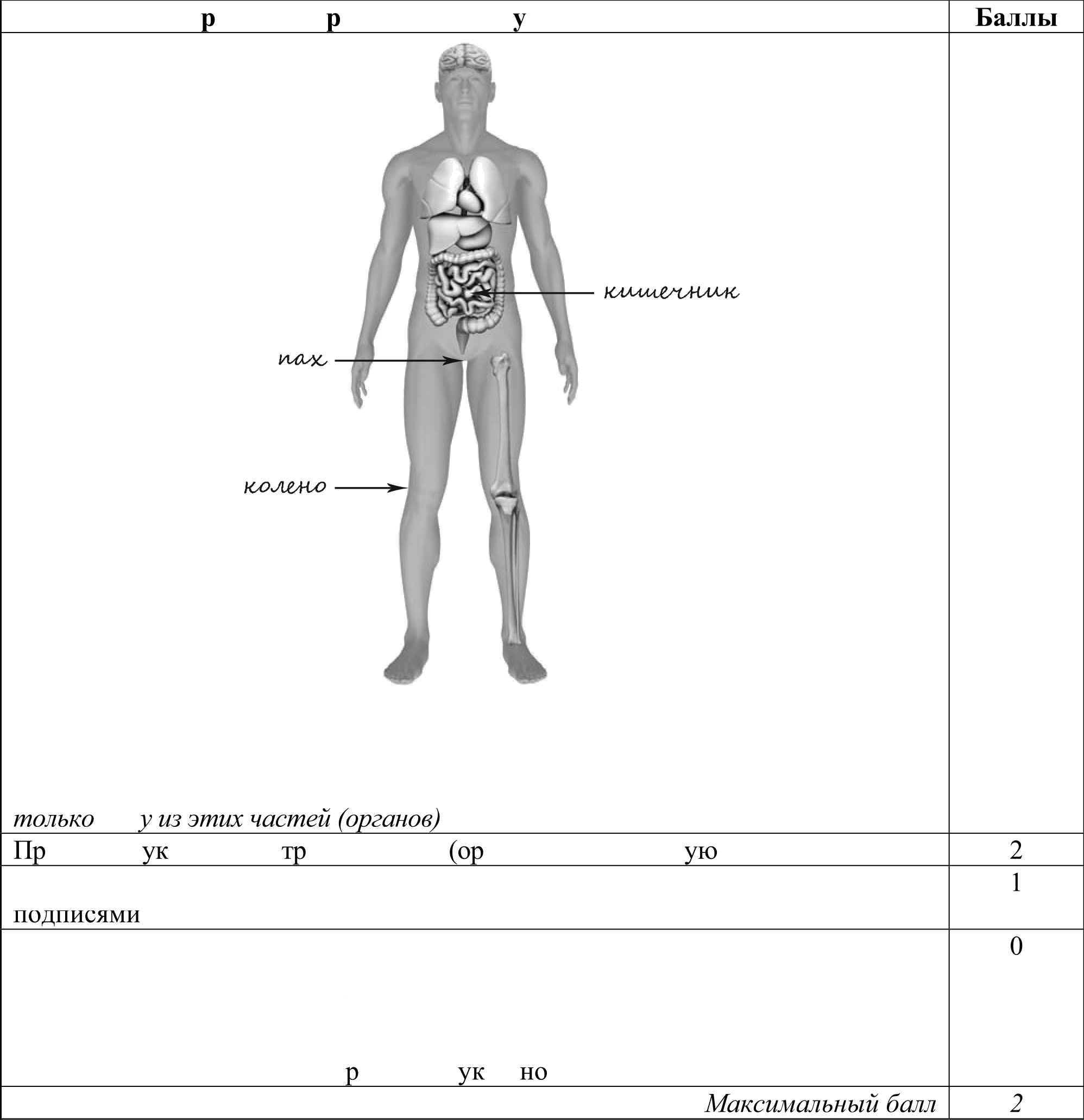 При  оценивании	засчитывается	только   уксізание  части   тела (органа)  с соответствующей подписью. Для парных частей (органов) достаточно указатьавильно	азаны все	и части тела	гана) с соответств	щими подписями Правильно указаны только любые две части тела (органа) с соответствующимиПравильно указана только одна любая часть тела (орган) с соответствующейШОДШИСЪІО.ИЛИ Все части тела (органы) указаны неправильно.ИЛИ Все части тела (органы) отмечены стрелками, но не подписаны. ИЛИ Ни одной части тела (о  гана) не	аза       Лиза проводила  наблюдения  за растворением  соли в воде в разных  условиях.  Чтобывыяснить,  влияет ли освещённость  сосуда на скорость  растворения  соли в нём, она взяладва одинаковых стакана ёмкостью 200 мл из прозрачного стекла. Наполнив их водой одинаковой температуры, она насыпала в каждый из них по одной чайной ложке поваренной соли. Один стакан Лиза поставила под лампу дневного света, а другой — в тёмный шкаф. Через одинаковое непродолжительное время соль в обоих стаканах растворилась.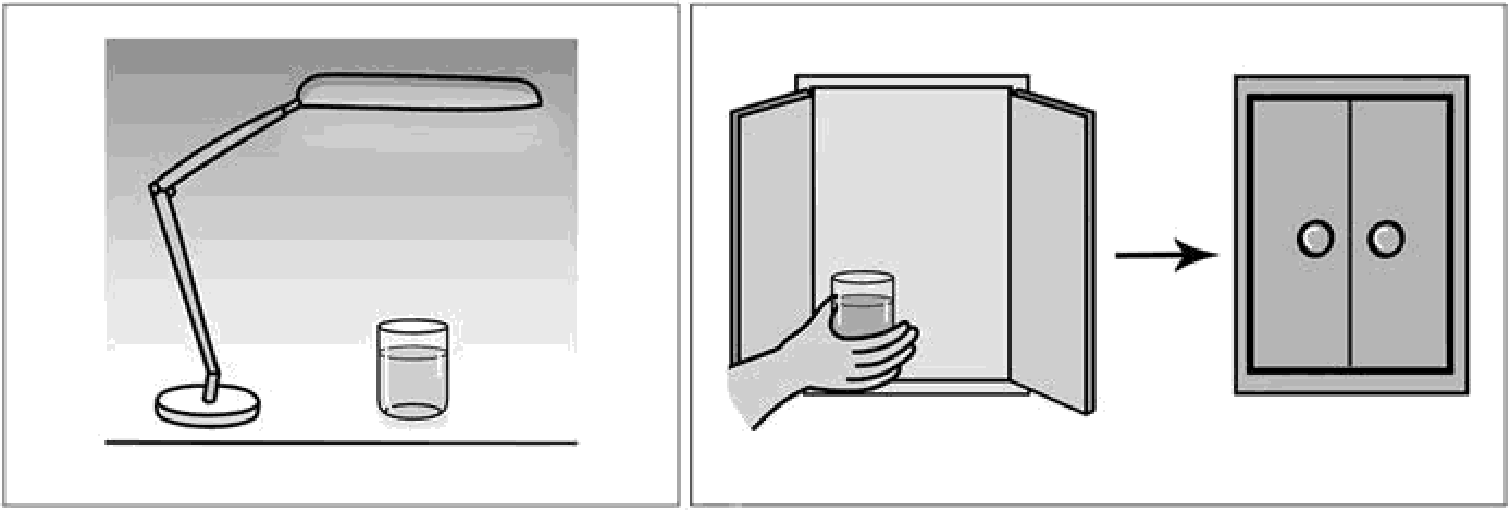 6.3. Если бы Лиза захотела выяснить, влияет ли температура воды в сосуде на скорость растворения соли, с помощью какого эксперимента она могла бы это сделать? Опиши этот эксперимент.Внимательно рассмотри знаки, которые можно встретить соответственно на улице,  в парке и на этикетке одежды.Как ты думаешь, какое правило отражает каждый из этих знаков?Напиши эти правила.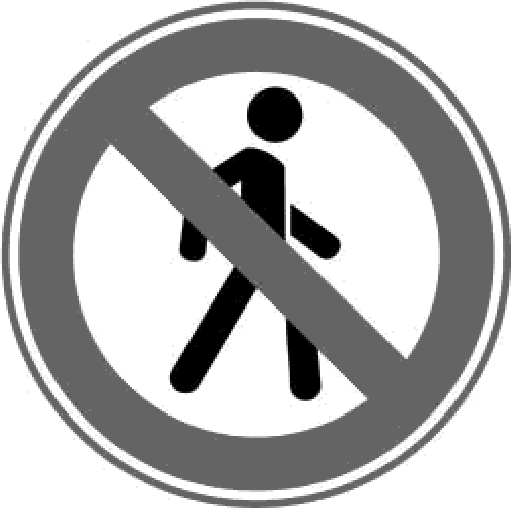 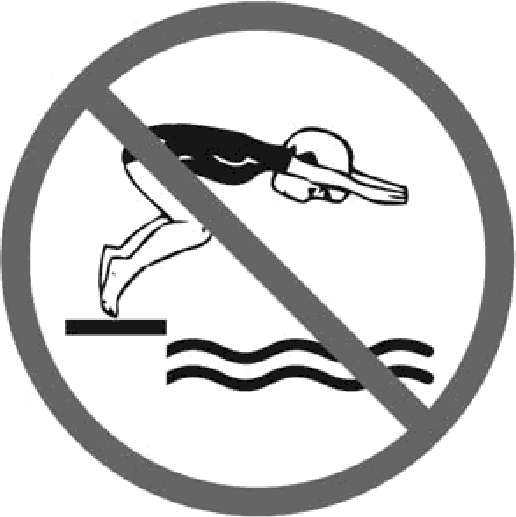 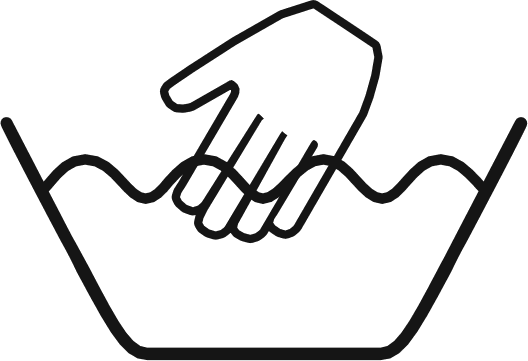 1)	2)	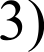 На фотографиях изображены предметы, с которыми работают представители определённых профессий.Выбери одну из фотографий и запиши букву, под которой она приведена. Представители какой профессии работают с изображённым(-и) на выбранной фотографии предметом(-ами)? Если ты знаешь много профессий, представители которых работают с выбранным(-и) тобой предметом(-ами), назови любую из ни Какую работу выполняют люди этой профессии? Чем работа людей этой профессии полезна обществу?А)	Б)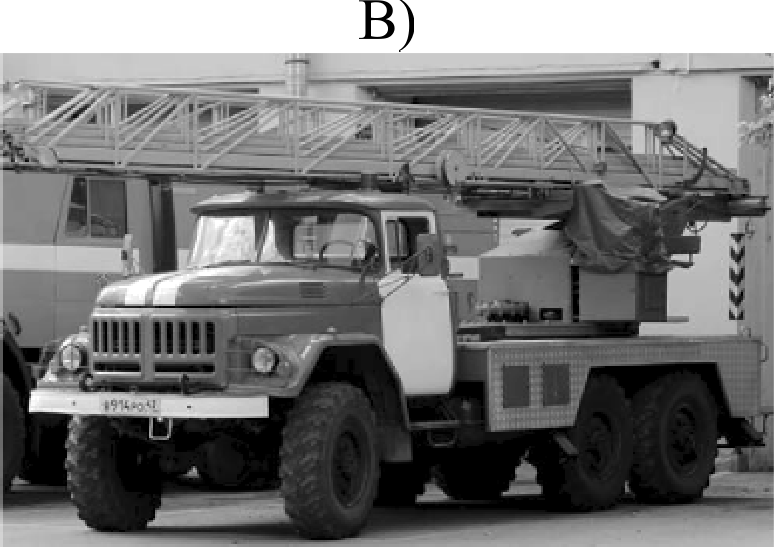 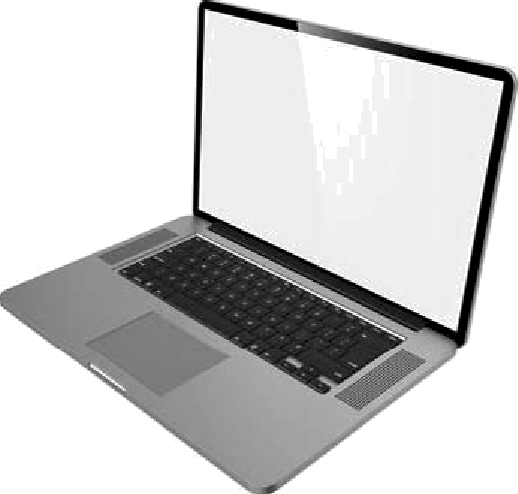 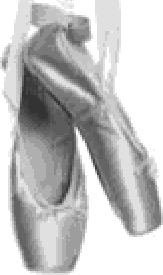 Как ты думаешь, почему людям приятно бывает общаться с весёлым человеком? (Напишиответ объёмом до пяти предложений.)10	10.1. Запиши название региона, в котором ты живёшь.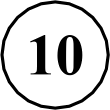 Как называется район, в котором ты живёшь?Какие река или озеро, побережье какого моря или какие горы есть в твоём регионе? Какие памятники  истории и культуры  находятся  в твоём регионе? Расскажи  об одном из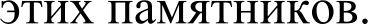 Система оценивания выполнения всей работы Максимальный балл за выполнение работы — 30.Таблица перевода баллов в отметки no пятибалльной шкалеСистема оценивания  проверочной работыОценивание кратких ответов на задания 2—4, 6.1, 6.2Правильный ответ на каждое из заданий 3.2, 4, 6.1 и 6.2 оценивается 1 баллом.Полный правильный ответ на каждое из заданий 2, 3.1 оценивается 2 баллами. Если в ответе допущена одна ошибка (в том числе написана лишняя цифра или не написана одна необходимая цифра), выставляется  1 балл; если допущено  две или более ошибки — 0 баллов.Полный  правильный  ответ  на задание  3.3 оценивается  3 баллами.  Если  в ответедопущена одна ошибка (в том числе написана лишняя цифра или не написана одна необходимая цифра), выставляется 2 балла; если допущено две ошибки — 1 балл, более двух ошибок — 0 баллов.Указания  к оцениванию  ответов  на задания  1, 5, 6.3—10       Внимательно рассмотри рисунок, на котором изображены предметы на рабочем столе. Ножницы   могут  быть  изготовлены   из  металла.   Они  отмечены   на  рисунке стрелкойс соответствующей надписью.Какие предметы или детали среди изображённых на рисунке могут быть сделаны изстекла, а какие — из дерева?Укажи на рисунке стрелкой любой предмет (деталь) из стекла и любой предмет (деталь)  из дерева. Подпиши название соответствующего материала рядом с каждой стрелкой.Рассмотри  изображение  человека.  Так  же,  как  на  примере  слева  отмечено  ухо, наизображении справа покажи стрелками и подпиши шею, кисть и лёгкое человека.Соде  жание ве  ного ответа и   казания к  оцениванию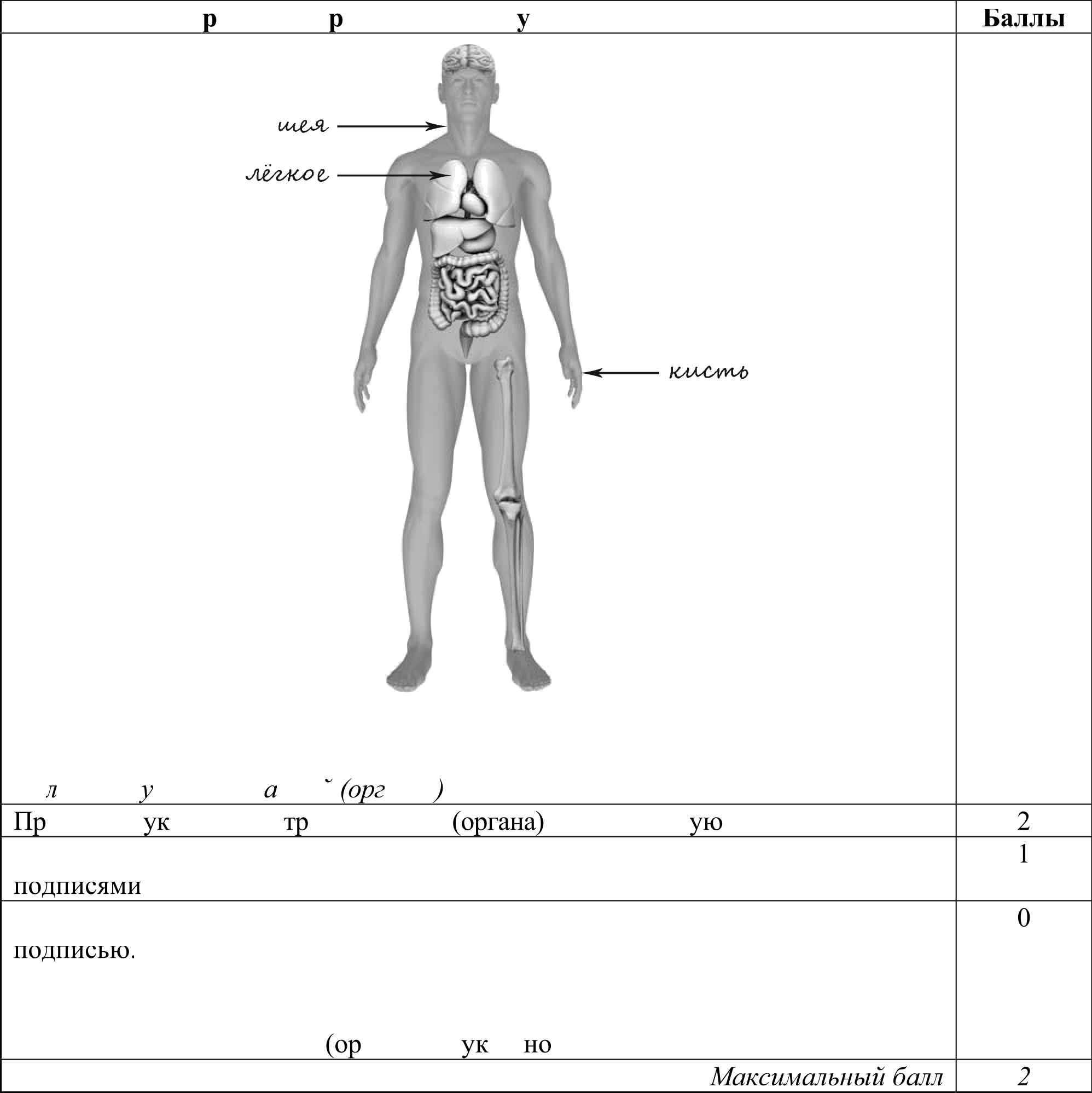 При оценивании засчитывается только указание части тела (органа) с соответствующей подписью. Для парных частей (органов) достаточно указать то. ько одн   из этих ч  cmeи    ановавильно	азаны все	и части тела	с соответств	щими подписями Правильно указаны только любые две части тела (органа) с соответствующимиПравильно указана только одна любая часть тела (орган) с соответствующей ИЛИ Все части тела (органы) указаны неправильно.ИЛИ Все части тела (органы) отмечены стрелками, но не подписаны.ИЛИ Ни одной части тела      гана) не    азавыяснить, влияет ли прозрачность сосуда на скорость растворения caxapa в нём, он взял два стакана одинаковой  ёмкости, но один из них был из прозрачного  стекла, а другой—  из матового. Наполнив их водой одинаковой температуры, он опустил в каждый по одному кусочку caxapa. Сосуды Анатолий поставил на стол и стал наблюдать за растворением caxapa. Через одинаковое непродолжительное время caxap в обоих сосудах растворился.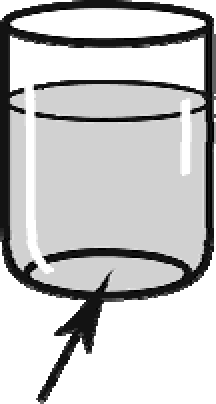 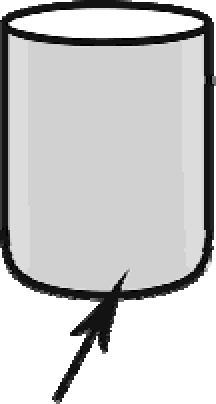 t ° = 40 °С	t ° = 40 °С6.3. Если Анатолий захотел бы выяснить, влияет ли состояние caxapa (в виде сахарного песка или кусочков caxapa) на продолжительность его растворения в воде, с помощью какого эксперимента он мог бы это сделать? Опишите этот эксперимент.Внимательно рассмотри знаки, которые можно встретить соответственно на улице, в зоне отдыха и на этикетке одежды.Как ты думаешь, какое правило отражает каждый из этих знаков?Напиши эти правила.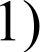 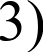 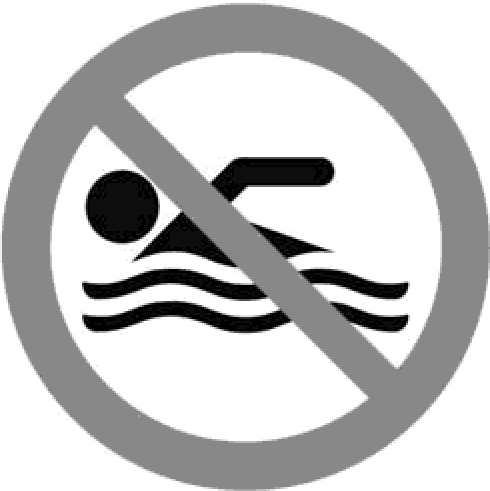 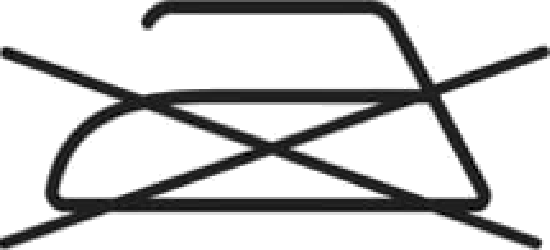 2)На фотографиях изображены предметы, с которыми работают представители определённых профессий.Выбери одну из фотографий и запиши букву, под которой она приведена. Представители какой профессии работают с изображённым(-и) на выбранной фотографии предметом(-ами)? Если ты знаешь много профессий, представители которых работают с выбранным(-и) тобой предметом(-ами), назови любую из ни Какую работу выполняют люди этой профессии? Чем работа людей этой профессии полезна обществу?А)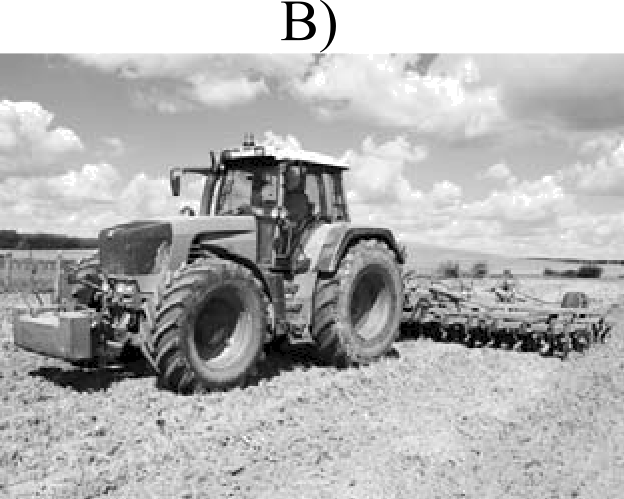 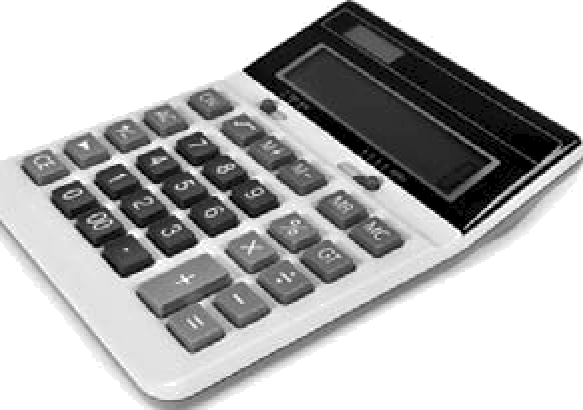 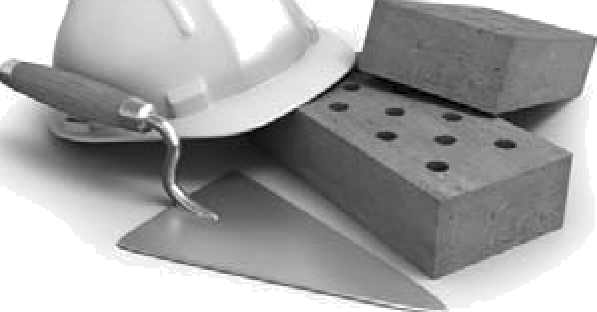 Хорошо, когда все члены семьи вместе проводят свободное время. Как ты думаешь,почему это хорошо? (Напиши ответ объёмом до пяти предложений.)10	10.1. Запиши название региона, в котором ты живёшь.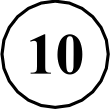 Как называется район, в котором ты живёшь?Чем наиболее известен твой регион?Какие известные музеи находятся в твоём регионе (назови не менее двух музеев)? Расскажи о своём посещении одного из этих музеев (какие экспонаты представлены, что тебя больше всего заинтересовало, понравилось).Система оценивания выполнения всей работы Максимальный балл за выполнение работы — 30.Таблица перевода баллов в отметки no пятибалльной шкалеСистема оценивания  проверочной работыОценивание кратких ответов на задания 2—4, 6.1, 6.2Правильный ответ на каждое из заданий 3.2, 4, 6.1 и 6.2 оценивается 1 баллом.Полный правильный ответ на каждое из заданий 2, 3.1 оценивается 2 баллами. Если в ответе допущена одна ошибка (в том числе написана лишняя цифра или не написана одна необходимая цифра), выставляется  1 балл; если допущено  две или более ошибки — 0 баллов.Полный  правильный  ответ  на задание  3.3 оценивается  3 баллами.  Если  в ответедопущена одна ошибка (в том числе написана лишняя цифра или не написана одна необходимая цифра), выставляется 2 балла; если допущено две ошибки — 1 балл, более двух ошибок — 0 баллов.Указания  к оцениванию  ответов  на задания  1, 5, 6.3—10       Внимательно рассмотри рисунок, на котором изображена комната. Внутренняя часть окна может быть изготовлена  из стекла. Она отмечена на рисунке стрелкой с соответствующейнадписью.Какие предметы или детали среди изображённых на рисунке могут быть сделаны изткани, а какие — из дерева?Укажи на рисунке стрелкой любой предмет (деталь) из ткани, и предмет (деталь)  из дерева. Подпиши название материала рядом с каждой стрелкой.       Рассмотри изображение человека. Так же, как на примере слева отмечено ухо, на изображении справа покажи стрелками и подпиши мозг, желудок и лодыжку человека.Соде   жание ве  ного ответа и   казания к оцениванию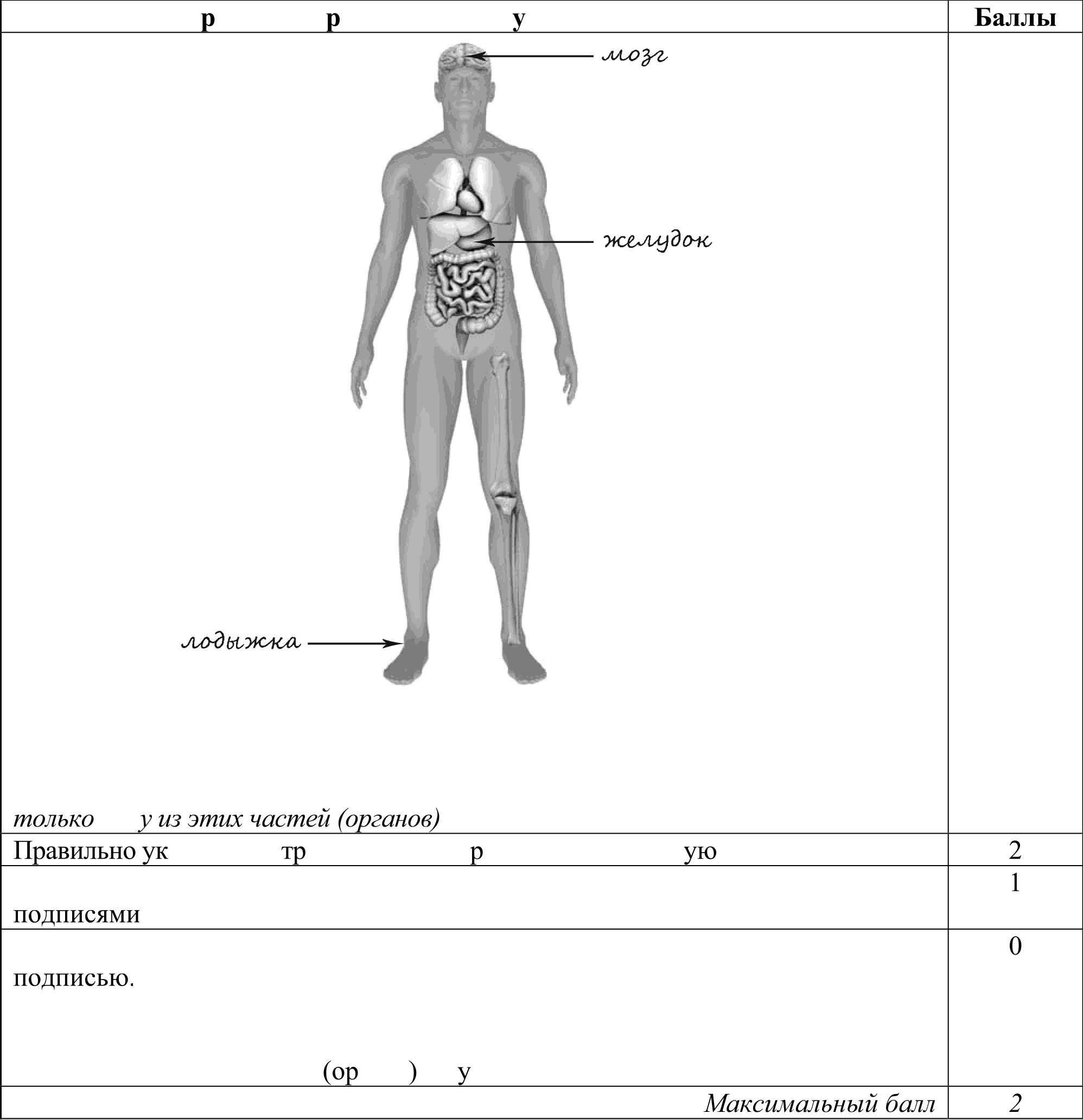 При  оценивании	засчитывается	только   указание   части   тела (органа)  с соответствующей подписью.  Для парных  частей (органов)  достаточно указатьазаны все	и части тела (о гана) с соответств	щими подписями Правильно указаны только любые две части тела (органа) с соответствующимиПравильно указана только одна любая часть тела (орган) с соответствующей ИЛИ Все части тела (органы) указаны неправильно.ИЛИ Все части тела (органы) отмечены стрелками, но не подписаны. ИЛИ Ни одной части тела	гана  не   казано       Виктор проводил наблюдения за растворением веществ в воде. Чтобы выяснить, влияет литемпература  воды  на скорость  растворения  caxapa,  он поставил  рядом  три одинаковыхстакана с водой разной температуры. В первом стакане температура воды была 10 °С; во втором 40 °С; в третьем 60 °С. В каждый из стаканов Виктор опустил по одному одинаковому кусочку caxapa и стал наблюдать за их растворением.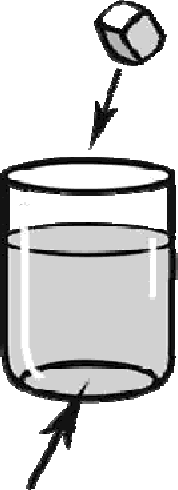 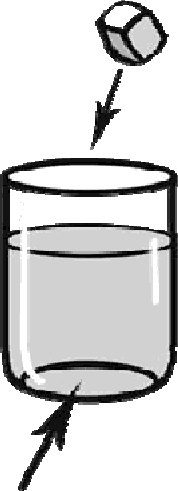 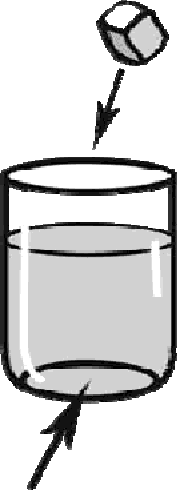 t° = 10°С	t° =40°С	t °= 60 °СЕсли бы Виктор захотел выяснить, зависит ли скорость растворения caxapa от количества caxapa в стакане, с помощью какого эксперимента он мог бы это сделать? Опиши этот эксперимент.Внимательно  рассмотри  знаки,  которые  можно  встретить  соответственно  на улице,в музее и на этикетке одежды.Как ты думаешь, какое правило отражает каждый из этих знаков?Напиши эти правила.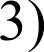 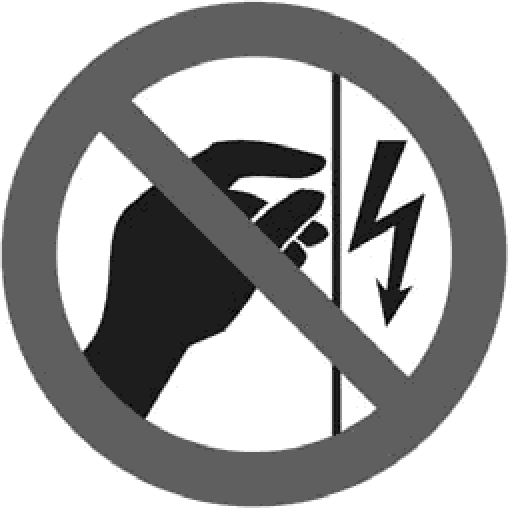 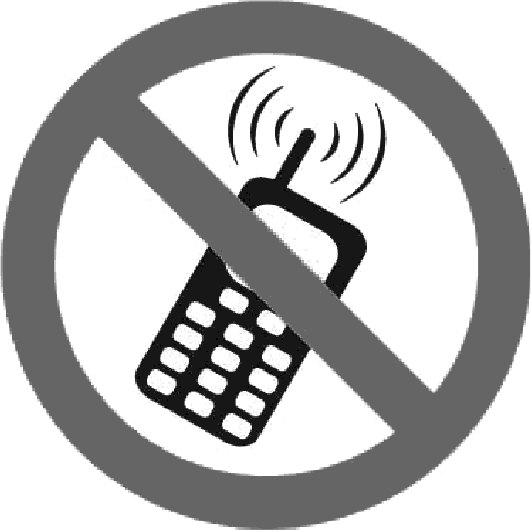 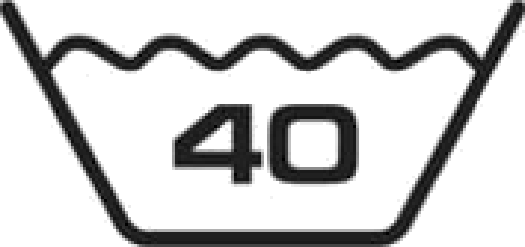 2)На фотографиях изображены предметы, с которыми работают представители определённых профессий.Выбери одну из фотографий и запиши букву, под которой она приведена. Представители какой профессии работают с изображённым(-и) на выбранной фотографии предметом(-ами)? Если ты знаешь много профессий, представители которых работают с выбранным(-и) тобой предметом(-ами), назови любую из ни Какую работу выполняют люди этой профессии? Чем работа людей этой профессии полезна обществу?А)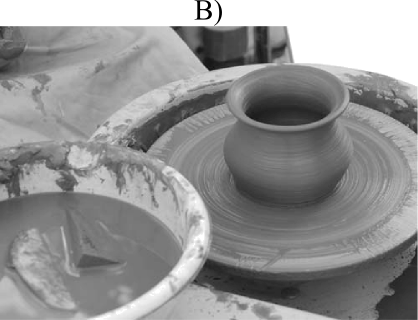 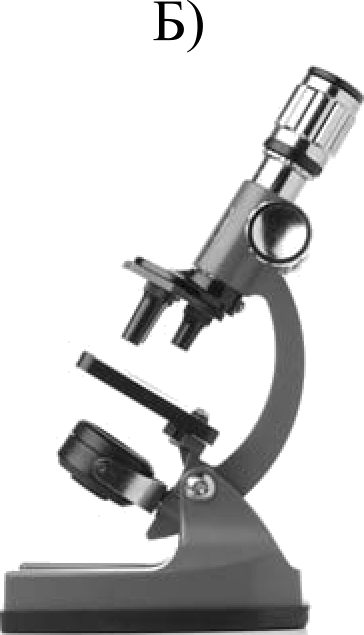 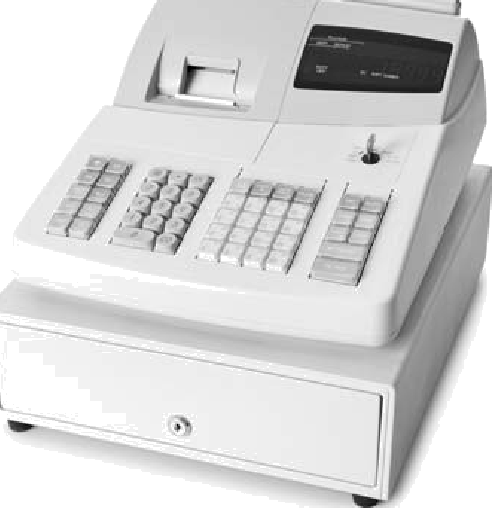 Президент  России  избирается  всенародным   голосованием.   Почему  важно,  чтобы в выборах главы государства приняли участие все граждане, имеющие право голоса? (Напиши ответ объёмом до пяти предложений.)10	10.1. Запиши название  региона:  республики,  или области, или края, или автономного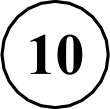 округа, в котором ты живёшь.Как называется главный город твоего региона?Какие река или озеро, побережье какого моря или какие горы есть в твоём регионе?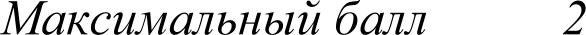 Какие памятники  истории и культуры  находятся  в твоём регионе? Расскажи  об одном из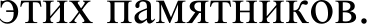 Система оценивания выполнения всей работы Максимальный балл за выполнение работы — 30.Таблица перевода баллов в отметки no пятибалльной шкалеСистема оценивания  проверочной работыОценивание кратких ответов на задания 2—4, 6.1, 6.2Правильный ответ на каждое из заданий 3.2, 4, 6.1 и 6.2 оценивается 1 баллом.Полный правильный ответ на каждое из заданий 2, 3.1 оценивается 2 баллами. Если в ответе допущена одна ошибка (в том числе написана лишняя цифра или не написана одна необходимая цифра), выставляется  1 балл; если допущено  две или более ошибки — 0 баллов.Полный  правильный  ответ  на задание  3.3 оценивается  3 баллами.  Если  в ответедопущена одна ошибка (в том числе написана лишняя цифра или не написана одна необходимая цифра), выставляется 2 балла; если допущено две ошибки — 1 балл, более двух ошибок — 0 баллов.Указания  к оцениванию  ответов  на задания  1, 5, 6.3—10       Внимательно рассмотри рисунок, на котором изображён рабочий стол. Книга может быть изготовлена из бумаги. Она отмечена на рисунке стрелкой с соответствующей надписью.Какие предметы или детали среди изображённых на рисунке могут быть сделаны изметалла, а какие — из стекла?Укажи на рисунке стрелкой любой предмет (деталь) из металла и любой предмет (деталь)из стекла. Подпиши название соответствующего материала рядом с каждой стрелкой.Рассмотри изображение человека. Так же, как на примере слева отмечено ухо, на изображении справа покажи стрелками и подпиши пах, кость скелета и кишечник человека.Соде   жание ве  ного ответа и   казания к оцениванию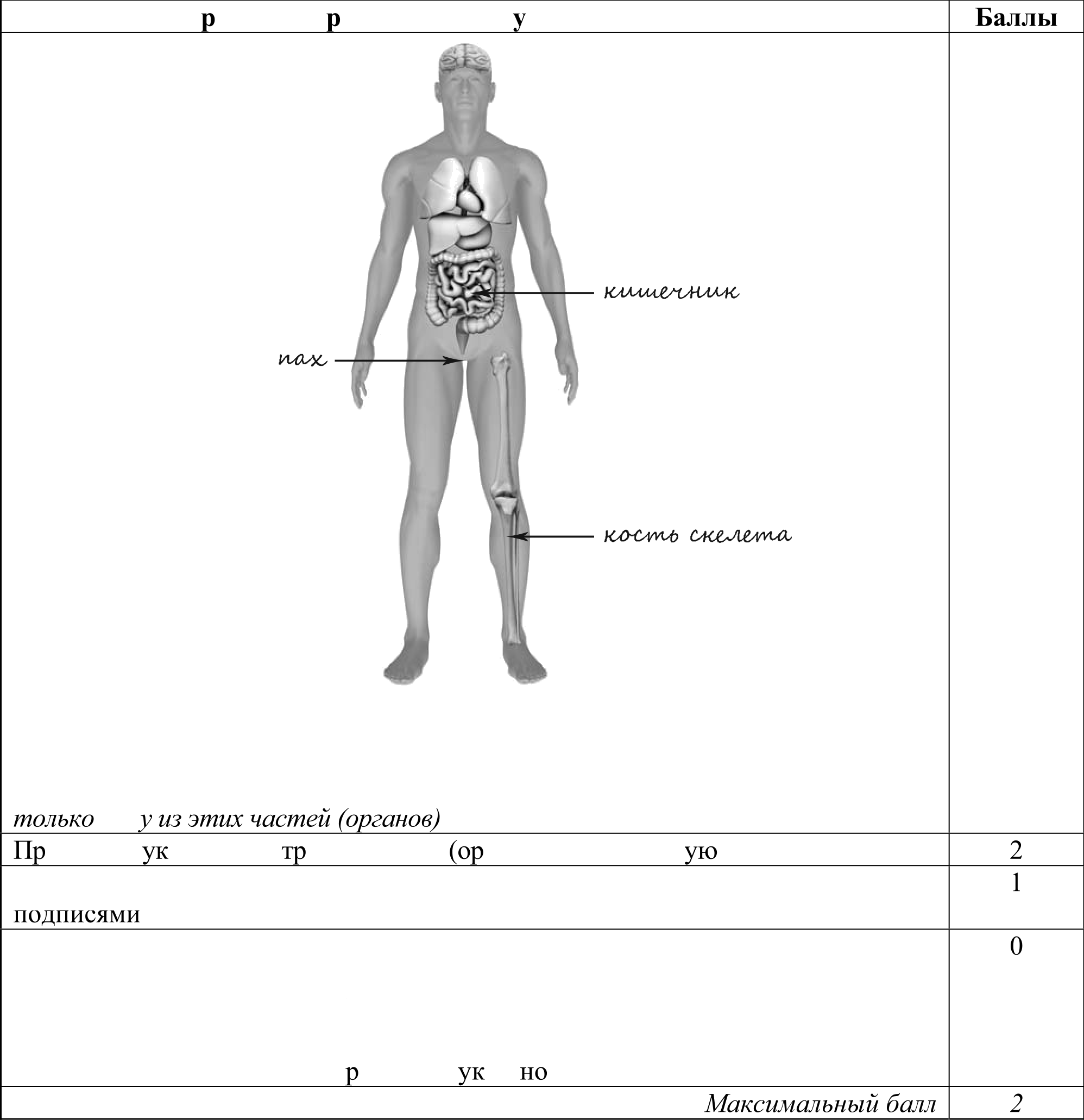 При  оценивании	засчитывается	только   уксізание  части   тела (органа)  с соответствующей подписью. Для парных частей (органов) достаточно указатьавильно	азаны все	и части тела	гана) с соответств	щими подписями Правильно указаны только любые две части тела (органа) с соответствующимиПравильно указана только одна любая часть тела (орган) с соответствующейШОДШИСЪІО.ИЛИ Все части тела (органы) указаны неправильно.ИЛИ Все части тела (органы) отмечены стрелками, но не подписаны. ИЛИ Ни одной части тела (о  гана) не	азаАртём проводил наблюдения за появлением плесени на плодах вишни, которые он собрал на своей даче. Чтобы выяснить, как влияет предварительная обработка ягод на скорость появления плесени, он взял два десятка свежесобранных плодов вишни, половину из которых аккуратно помыл и высушил. В одно блюдце Артём положил немытые плоды, а в другое предварительно обработанные, то есть вымытые и высушенные. Оба блюдца он поместил в шкаф и стал наблюдать. Через некоторое время Артём обнаружил, что сначала плесень появилась на немытых плодах и лишь спустя ещё некоторое время— на предварительно обработанных.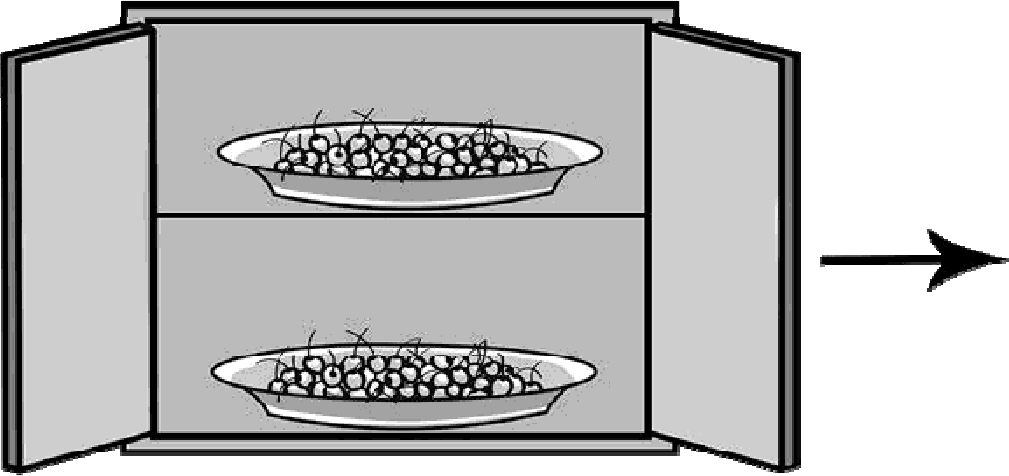 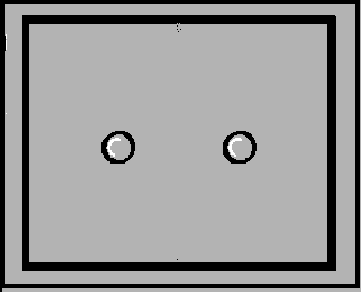 6.3. Если бы Артём захотел выяснить, влияет ли количество плодов вишни на развитие плесени, с помощью какого эксперимента он мог бы это сделать? Опиши  этот эксперимент.Внимательно	рассмотри	знаки,	которые	можно	встретить	соответственно	нажелезнодорожной станции, в торговом центре и на этикетке одежды.Как ты думаешь, какое правило отражает каждый из этих знаков? Напиши эти правила.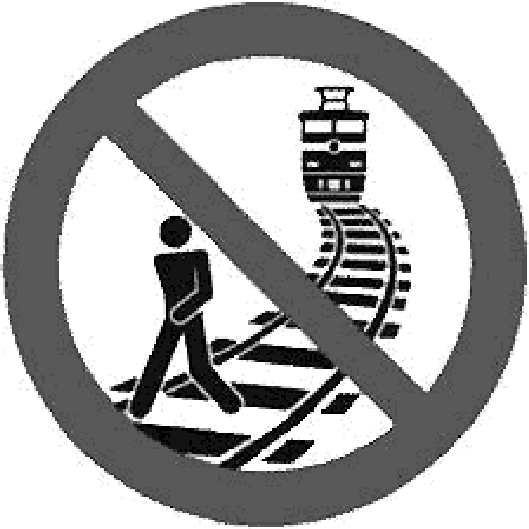 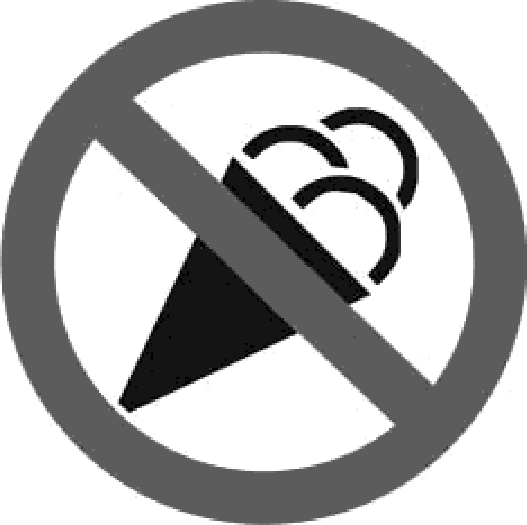 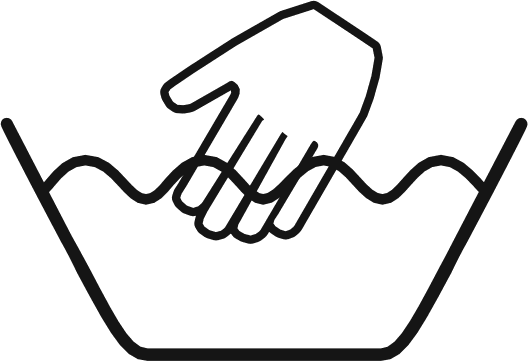                                                    2)	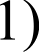 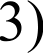 На фотографиях изображены предметы, с которыми работают представители определённых профессий.Выбери одну из фотографий и запиши букву, под которой она приведена. Представители какой профессии работают с изображённым(-и) на выбранной фотографии предметом(-ами)? Если ты знаешь много профессий, представители которых работают с выбранным(-и) тобой предметом(-ами), назови любую из ни Какую работу выполняют люди этой профессии? Чем работа людей этой профессии полезна обществу?А)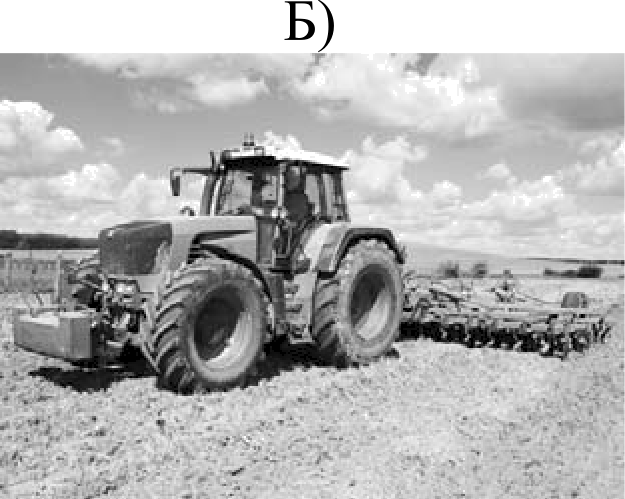 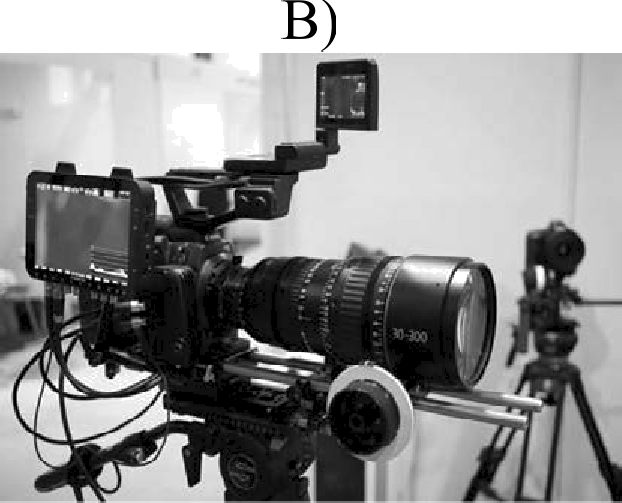 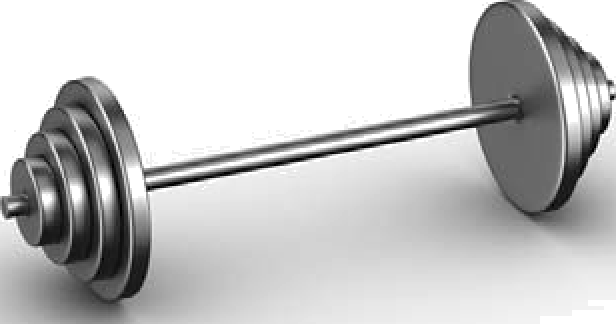 Какого	человека	называют	любознательным?	(Напиши	ответ	объёмом	до	пятипредложений.)10	10.1. Запиши название  региона:  республики,  или области, или края, или автономного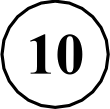 округа, в котором ты живёшь.Как называется главный город твоего региона?Производством  каких товаров или продуктов известен твой регион?Какие растения могут встретиться в природе твоего региона (назови не менее трёх растений)? Опиши одно из этих растений. Как это растение используется людьми?Система оценивания выполнения всей работы Максимальный балл за выполнение работы — 30.Таблица перевода баллов в отметки no пятибалльной шкалеНомер заданияПравильный ответ223 или 323.1А — Южная Америка; Б — Африка3.21) монстера; 2) папирус; 3) ягуар; 4) бегемот3.3Южная Америка — 13 или 31;Африка — 24 или 424216.1Налитое количество воды одинаковое; вещества, через которые проходит вода, различные6.2Необходимо измерять  и  сравнивать  количество  воды  в стаканах через небольшие одинаковые промежутки времени.(Может  быть  дана   иная   формулировка   ответа,  не искажающая его смысла.)Содержание  верного ответа  и указания  к оцениванию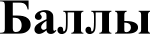 Один из возможных вариантов ответа: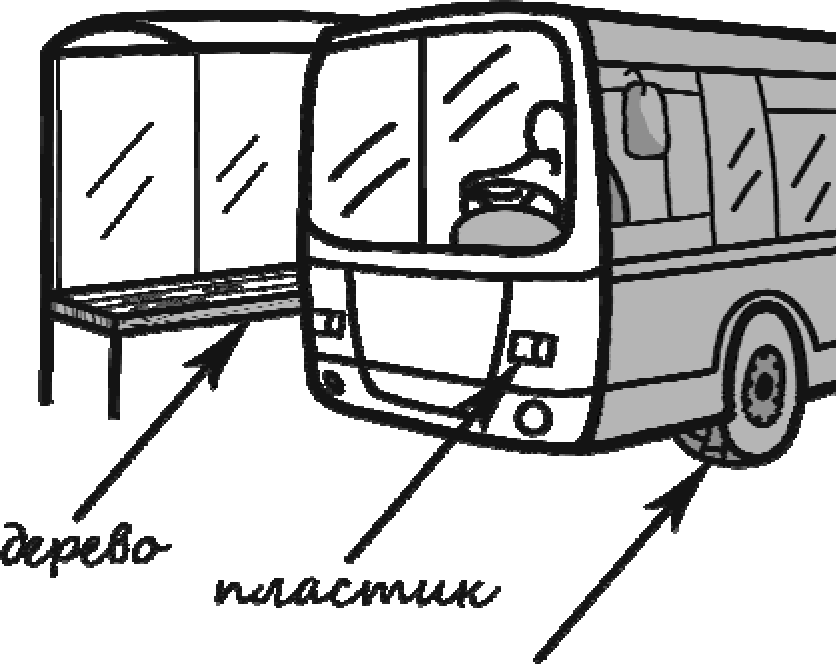 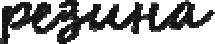 В качестве правильного ответа должно быть засчитано указание на рисунке любых других предметов (деталей), если они могут быть сделаны из соответствующих материалов.При   оцениванию   засчитывается   только   указание    предмета    (детали)  с подписью соответствующего материала, из которого предмет (деталь) сбелпн(-пјПравильно   указано  по  одному  предмету   (детали)  из  каждого  материала ссоответствующими подписями2Правильно  указан(-ы)  предмет(-ы)  (деталь(-и))  только  из  одного материалас соответствующей   подписью,	предметы	(детали)	из   второго	материала указаны неверно или не указаны1Не указано верно ни одного предмета (детали)0Максимальный балл2Содержание верного ответа и указания к оцениванию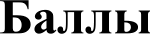 В ответе может быть дано такое описание эксперимента:в обе воронки надо насыпать одинаковое количество почвы. Затем в одну воронку надо налить холодной воды, а в другую — такое же количество горячей воды и после этого измерять и сравнивать количество воды в стаканах под воронками.Может быть дано иное, близкое по смыслу описание экспериментаОписан  эксперимент,  в  котором  воду  пропускают  через  воронки  с почвой.В описании эксперимента верно отражены:различия в условиях эксперимента (в одной воронке холодная вода, в другой горячая);сходства в количестве  насыпанной почвы и налитой воды2Описан  эксперимент,  в  котором  воду  пропускают  через  воронки  с почвой.В описании эксперимента верно отражены только различия в его условиях (разная температура воды)1В описании  эксперимента  не  отражены  / неверно  отражены  различия  в  егоусловиях (разная температура воды). ИЛИ Отсутствует описание эксперимента0Максимальный балл2Содержание  верного  ответа  и указания  к оцениванию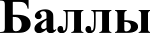 Правила могут быть сформулированы так:Здесь место для катания велосипедистов.В этом месте запрещено фотографировать.Эту вещь можно стирать только руками в теплой воде.Правила  могут быть приведены  в иных, близких по смыслу формулировках.  В качестве верного ответа может быть принята не только  строгая формулировка правила, но и любое объяснение, свидетельствующее о том, что обучающийся понимает соответствующее правилоВерно сформулированы три правила2Верно сформулированы только два любые правила1Верно сформулировано только одно любое правило.ИЛИ Ответ неправильный0Максимальный балл2Критерии и указания к оцениваниюКритерии и указания к оцениваниюКритерии и указания к оцениваниюКритерии и указания к оцениваниюКритерии и указания к оцениваниюКритерии и указания к оцениваниюБаллы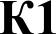 Определение профессииОпределение профессииОпределение профессииОпределение профессииОпределение профессии1Правильно       определена       профессия       (выбранное    обучающимсяизображение связано с названной им профессией).При оценивании как правильный ответ засчитываются допустимые названия любого уровня конкретизации (например, рабочий, строитель, маляр)Правильно       определена       профессия       (выбранное    обучающимсяизображение связано с названной им профессией).При оценивании как правильный ответ засчитываются допустимые названия любого уровня конкретизации (например, рабочий, строитель, маляр)Правильно       определена       профессия       (выбранное    обучающимсяизображение связано с названной им профессией).При оценивании как правильный ответ засчитываются допустимые названия любого уровня конкретизации (например, рабочий, строитель, маляр)Правильно       определена       профессия       (выбранное    обучающимсяизображение связано с названной им профессией).При оценивании как правильный ответ засчитываются допустимые названия любого уровня конкретизации (например, рабочий, строитель, маляр)Правильно       определена       профессия       (выбранное    обучающимсяизображение связано с названной им профессией).При оценивании как правильный ответ засчитываются допустимые названия любого уровня конкретизации (например, рабочий, строитель, маляр)1Профессия не определена в явном виде / определена неправильноПрофессия не определена в явном виде / определена неправильноПрофессия не определена в явном виде / определена неправильноПрофессия не определена в явном виде / определена неправильноПрофессия не определена в явном виде / определена неправильно0Если  профессия  в  явном  виде  не  определена  7  определена  неправильно  и покритерию K1 выставлен 0 баллов, то по всем остальным позициям  оцениванияffЬfгвіавлягвігЛ  fi балловЕсли  профессия  в  явном  виде  не  определена  7  определена  неправильно  и покритерию K1 выставлен 0 баллов, то по всем остальным позициям  оцениванияffЬfгвіавлягвігЛ  fi балловЕсли  профессия  в  явном  виде  не  определена  7  определена  неправильно  и покритерию K1 выставлен 0 баллов, то по всем остальным позициям  оцениванияffЬfгвіавлягвігЛ  fi балловЕсли  профессия  в  явном  виде  не  определена  7  определена  неправильно  и покритерию K1 выставлен 0 баллов, то по всем остальным позициям  оцениванияffЬfгвіавлягвігЛ  fi балловЕсли  профессия  в  явном  виде  не  определена  7  определена  неправильно  и покритерию K1 выставлен 0 баллов, то по всем остальным позициям  оцениванияffЬfгвіавлягвігЛ  fi балловЕсли  профессия  в  явном  виде  не  определена  7  определена  неправильно  и покритерию K1 выставлен 0 баллов, то по всем остальным позициям  оцениванияffЬfгвіавлягвігЛ  fi балловK2Пояснение  характера работы(При оценивании объём пояснения не учитывается,‘ краткое пояснение, правильное no существу, может быть оценено максимальным баллом по данному критерию.)Пояснение  характера работы(При оценивании объём пояснения не учитывается,‘ краткое пояснение, правильное no существу, может быть оценено максимальным баллом по данному критерию.)Пояснение  характера работы(При оценивании объём пояснения не учитывается,‘ краткое пояснение, правильное no существу, может быть оценено максимальным баллом по данному критерию.)Пояснение  характера работы(При оценивании объём пояснения не учитывается,‘ краткое пояснение, правильное no существу, может быть оценено максимальным баллом по данному критерию.)Пояснение  характера работы(При оценивании объём пояснения не учитывается,‘ краткое пояснение, правильное no существу, может быть оценено максимальным баллом по данному критерию.)1K2Правильно	пояснено,выбранной профессиикакуюработувыполняютпредставители1K2Пояснение  о  том,  какую  работу  выполняют  представители выбраннойпрофессии, отсутствует. ИЛИ Ответ неправильныйПояснение  о  том,  какую  работу  выполняют  представители выбраннойпрофессии, отсутствует. ИЛИ Ответ неправильныйПояснение  о  том,  какую  работу  выполняют  представители выбраннойпрофессии, отсутствует. ИЛИ Ответ неправильныйПояснение  о  том,  какую  работу  выполняют  представители выбраннойпрофессии, отсутствует. ИЛИ Ответ неправильныйПояснение  о  том,  какую  работу  выполняют  представители выбраннойпрофессии, отсутствует. ИЛИ Ответ неправильный0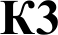 О0ъяснение пользы для общества(При оценивании в качестве правильного может быть принято объяснение любого объёма. Главное — конкретизация объяснения применительно к выбранной профессии.)О0ъяснение пользы для общества(При оценивании в качестве правильного может быть принято объяснение любого объёма. Главное — конкретизация объяснения применительно к выбранной профессии.)О0ъяснение пользы для общества(При оценивании в качестве правильного может быть принято объяснение любого объёма. Главное — конкретизация объяснения применительно к выбранной профессии.)О0ъяснение пользы для общества(При оценивании в качестве правильного может быть принято объяснение любого объёма. Главное — конкретизация объяснения применительно к выбранной профессии.)О0ъяснение пользы для общества(При оценивании в качестве правильного может быть принято объяснение любого объёма. Главное — конкретизация объяснения применительно к выбранной профессии.)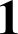 Дано уместное объяснение  того, чем работа людей выбранной профессииполезна обществуДано уместное объяснение  того, чем работа людей выбранной профессииполезна обществуДано уместное объяснение  того, чем работа людей выбранной профессииполезна обществуДано уместное объяснение  того, чем работа людей выбранной профессииполезна обществуДано уместное объяснение  того, чем работа людей выбранной профессииполезна обществу1Приведены рассуждения общего характера, не связанные с общественнойзначимостью конкретной профессии. ИЛИ Ответ неправильныйПриведены рассуждения общего характера, не связанные с общественнойзначимостью конкретной профессии. ИЛИ Ответ неправильныйПриведены рассуждения общего характера, не связанные с общественнойзначимостью конкретной профессии. ИЛИ Ответ неправильныйПриведены рассуждения общего характера, не связанные с общественнойзначимостью конкретной профессии. ИЛИ Ответ неправильныйПриведены рассуждения общего характера, не связанные с общественнойзначимостью конкретной профессии. ИЛИ Ответ неправильный0Максимальный баллМаксимальный баллМаксимальный баллМаксимальный баллМаксимальный балл3Указания к оцениваниюБаллыДан уместный ответ на вопрос, в котором в общей форме или на примере(-ах)показана хотя бы одна причина2В ответе  наряду  с верными  имеются  ошибочные  суждения или рассужденияобщего характера1Ответ не относится к заданию0Максимальный балл2Указания к оцениваниюБаллыПравильно указаны название региона и его главный город(принимается указание крупного города, находящегося в регионе)2Правильно указано только название региона.ИЛИ Правильно указан только главный город региона(принимается указание крупного города, находящегося в регионе)1Ответ неправильный0Критерии и указания к оцениваниюКритерии и указания к оцениваниюКритерии и указания к оцениваниюКритерии и указания к оцениваниюКритерии и указания к оцениваниюКритерии и указания к оцениваниюБаллы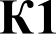 Указание реки / озера / моря  / горУказание реки / озера / моря  / горУказание реки / озера / моря  / горУказание реки / озера / моря  / горУказание реки / озера / моря  / гор1Правильно указаны горы / река / озеро /  море, побережье которого есть врегионеПравильно указаны горы / река / озеро /  море, побережье которого есть врегионеПравильно указаны горы / река / озеро /  море, побережье которого есть врегионеПравильно указаны горы / река / озеро /  море, побережье которого есть врегионеПравильно указаны горы / река / озеро /  море, побережье которого есть врегионе1Горы / река / озеро / море, побережье которого есть в регионе, не указаныили указаны неправильноГоры / река / озеро / море, побережье которого есть в регионе, не указаныили указаны неправильноГоры / река / озеро / море, побережье которого есть в регионе, не указаныили указаны неправильноГоры / река / озеро / море, побережье которого есть в регионе, не указаныили указаны неправильноГоры / река / озеро / море, побережье которого есть в регионе, не указаныили указаны неправильно0K2Название животных, которые могут встретиться  в природе регионаНазвание животных, которые могут встретиться  в природе регионаНазвание животных, которые могут встретиться  в природе регионаНазвание животных, которые могут встретиться  в природе регионаНазвание животных, которые могут встретиться  в природе региона1K2Правильно названо не менее трёх животныхПравильно названо не менее трёх животныхПравильно названо не менее трёх животныхПравильно названо не менее трёх животныхПравильно названо не менее трёх животных1K2Правильно названо только одно-два животных.ИЛИ Не названо правильно ни одного животногоПравильно названо только одно-два животных.ИЛИ Не названо правильно ни одного животногоПравильно названо только одно-два животных.ИЛИ Не названо правильно ни одного животногоПравильно названо только одно-два животных.ИЛИ Не названо правильно ни одного животногоПравильно названо только одно-два животных.ИЛИ Не названо правильно ни одного животного0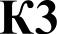 Рассказ об одном из животныхРассказ об одном из животныхРассказ об одном из животныхРассказ об одном из животныхРассказ об одном из животных2Рассказ содержит корректное  описание животного и указание  на то, чемоно питаетсяРассказ содержит корректное  описание животного и указание  на то, чемоно питаетсяРассказ содержит корректное  описание животного и указание  на то, чемоно питаетсяРассказ содержит корректное  описание животного и указание  на то, чемоно питаетсяРассказ содержит корректное  описание животного и указание  на то, чемоно питается2Рассказ содержит только корректное описание животного.ИЛИ Рассказ содержит описание животного и указание на то, чем оно питается. В рассказе допущены фактические ошибки, существенно не искажающие его смысла.ИЛИ Приведена только информация о том, чем животное питаетсяРассказ содержит только корректное описание животного.ИЛИ Рассказ содержит описание животного и указание на то, чем оно питается. В рассказе допущены фактические ошибки, существенно не искажающие его смысла.ИЛИ Приведена только информация о том, чем животное питаетсяРассказ содержит только корректное описание животного.ИЛИ Рассказ содержит описание животного и указание на то, чем оно питается. В рассказе допущены фактические ошибки, существенно не искажающие его смысла.ИЛИ Приведена только информация о том, чем животное питаетсяРассказ содержит только корректное описание животного.ИЛИ Рассказ содержит описание животного и указание на то, чем оно питается. В рассказе допущены фактические ошибки, существенно не искажающие его смысла.ИЛИ Приведена только информация о том, чем животное питаетсяРассказ содержит только корректное описание животного.ИЛИ Рассказ содержит описание животного и указание на то, чем оно питается. В рассказе допущены фактические ошибки, существенно не искажающие его смысла.ИЛИ Приведена только информация о том, чем животное питается1Приведены	рассуждениятребованию задания. ИЛИ Ответ неправильныйобщегохарактера,несоответствующие0Максимальный баллМаксимальный баллМаксимальный баллМаксимальный баллМаксимальный балл4Номер заданияПравильный ответ212 или 213.1А — Южная Америка; Б — Евразия3.21) амурский тигр; 2) бурый медведь; 3) колибри; 4) пума3.3Южная Америка — 34 или 43;Евразия — 12 или 214136.1Размеры брусков одинаковые, вес брусков различный6.2Более тяжёлый предмет глубже погружён в воду. (Может	быть	дана	иная	формулировка	ответа, не искажающая его смысла.)Содержание  верного ответа  и указания  к оцениваниюОдин из возможных вариантов ответа: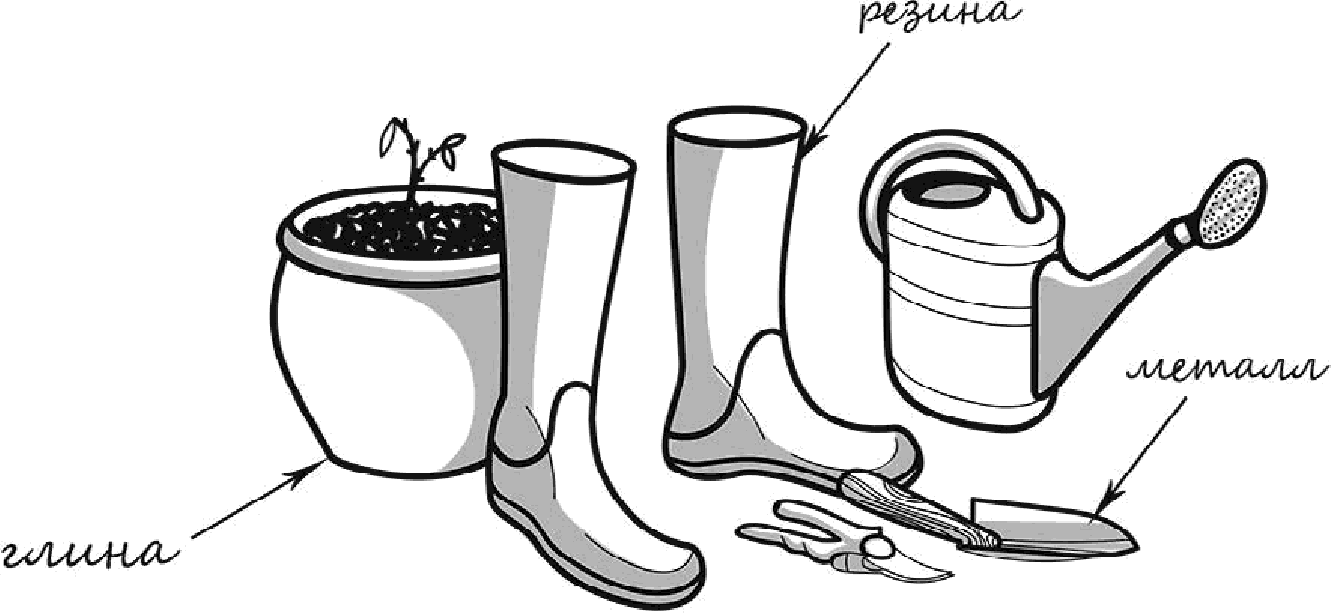 В качестве правильного ответа должно быть засчитано указание на рисунке любых других предметов (деталей), если они могут быть сделаны из соответствующих материалов.При    оценивании    засчитывается     только     указание     предмета     (детали) с подписью соответствующего материала, из которого предмет (деталь) сделан(-а)Правильно   указано   по  одному   предмету   (детали)   из  каждого  материалас соответствующими подписями2Правильно  указан(-ы)  предмет(-ы)  (деталь(-и))  только  из  одного материалас соответствующей   подписью,	предметы	(детали)	из   второго	материала указаны неверно или не указаны1Не указано верно ни одного предмета (детали)0Максимальный балл2Содержание верного ответа и указания к оцениваниюБаллыВ ответе может быть дано такое описание эксперимента:взять два одинаковых по весу, но разных по форме предмета, например кубик  и дощечку из дерева. Наблюдать, насколько они погружены в воду.Может быть дано иное, близкое по смыслу описание экспериментаВ описании эксперимента верно отражены:различия в условиях эксперимента (разная форма);сходства в весе предметов2В  описании  эксперимента  верно  отражены  только  различия  в  его условиях(разная форма)1В  описании  эксперимента  не  отражены  / неверно  отражены  различия  в егоусловиях (разная форма).ИЛИ Описание эксперимента не приведено0Максимальный балл2Содержание верного ответа и указания к оцениванию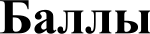 Правила могут быть сформулированы так:Здесь	надо	идти	осторожно,	так	как	из-под	колёс	проезжающих автомобилей могут вылетать камни.Запрещается причинять вред животным.Эту вещь нельзя стирать.Правила  могут быть приведены  в иных, близких по смыслу формулировках.  В качестве верного ответа может быть принята не только  строгая формулировка правила, но и любое объяснение, свидетельствующее о том, что обучающийся понимает соответствующее правилоВерно сформулированы три правила2Верно сформулированы только два любые правила1Верно сформулировано только одно любое правило.ИЛИ Ответ неправильный0Максимальный  балл2Критерии и указания к оцениваниюКритерии и указания к оцениваниюКритерии и указания к оцениваниюКритерии и указания к оцениваниюКритерии и указания к оцениваниюКритерии и указания к оцениваниюБаллы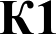 Определение профессииОпределение профессииОпределение профессииОпределение профессииОпределение профессии1Правильно определена профессия (выбранное  обучающимся изображение связано с названной им профессией).При оценивании как правильный ответ засчитываются допустимые названия любого уровня конкретизации (например, рабочий, строитель, маляр)Правильно определена профессия (выбранное  обучающимся изображение связано с названной им профессией).При оценивании как правильный ответ засчитываются допустимые названия любого уровня конкретизации (например, рабочий, строитель, маляр)Правильно определена профессия (выбранное  обучающимся изображение связано с названной им профессией).При оценивании как правильный ответ засчитываются допустимые названия любого уровня конкретизации (например, рабочий, строитель, маляр)Правильно определена профессия (выбранное  обучающимся изображение связано с названной им профессией).При оценивании как правильный ответ засчитываются допустимые названия любого уровня конкретизации (например, рабочий, строитель, маляр)Правильно определена профессия (выбранное  обучающимся изображение связано с названной им профессией).При оценивании как правильный ответ засчитываются допустимые названия любого уровня конкретизации (например, рабочий, строитель, маляр)1Профессия не определена в явном виде / определена неправильноПрофессия не определена в явном виде / определена неправильноПрофессия не определена в явном виде / определена неправильноПрофессия не определена в явном виде / определена неправильноПрофессия не определена в явном виде / определена неправильно0Если  профессия  в  явном  виде  не  определена  7  определена  неправильно  и покритерию K1 выставлен 0 баллов, то по всем остальным позициям оценивания выставляется 0 балловЕсли  профессия  в  явном  виде  не  определена  7  определена  неправильно  и покритерию K1 выставлен 0 баллов, то по всем остальным позициям оценивания выставляется 0 балловЕсли  профессия  в  явном  виде  не  определена  7  определена  неправильно  и покритерию K1 выставлен 0 баллов, то по всем остальным позициям оценивания выставляется 0 балловЕсли  профессия  в  явном  виде  не  определена  7  определена  неправильно  и покритерию K1 выставлен 0 баллов, то по всем остальным позициям оценивания выставляется 0 балловЕсли  профессия  в  явном  виде  не  определена  7  определена  неправильно  и покритерию K1 выставлен 0 баллов, то по всем остальным позициям оценивания выставляется 0 балловЕсли  профессия  в  явном  виде  не  определена  7  определена  неправильно  и покритерию K1 выставлен 0 баллов, то по всем остальным позициям оценивания выставляется 0 балловK2Пояснение  характера работы(При оценивании объём пояснения не учитывается, краткое пояснение, правильное по существу, может быть оценено максимальным баллом no данному критерию.)Пояснение  характера работы(При оценивании объём пояснения не учитывается, краткое пояснение, правильное по существу, может быть оценено максимальным баллом no данному критерию.)Пояснение  характера работы(При оценивании объём пояснения не учитывается, краткое пояснение, правильное по существу, может быть оценено максимальным баллом no данному критерию.)Пояснение  характера работы(При оценивании объём пояснения не учитывается, краткое пояснение, правильное по существу, может быть оценено максимальным баллом no данному критерию.)Пояснение  характера работы(При оценивании объём пояснения не учитывается, краткое пояснение, правильное по существу, может быть оценено максимальным баллом no данному критерию.)1K2Правильно	пояснено,выбранной профессиикакуюработувыполняютпредставители1K2Пояснение  о  том,  какую  работу  выполняют  представители выбраннойпрофессии, отсутствует. ИЛИ Ответ неправильныйПояснение  о  том,  какую  работу  выполняют  представители выбраннойпрофессии, отсутствует. ИЛИ Ответ неправильныйПояснение  о  том,  какую  работу  выполняют  представители выбраннойпрофессии, отсутствует. ИЛИ Ответ неправильныйПояснение  о  том,  какую  работу  выполняют  представители выбраннойпрофессии, отсутствует. ИЛИ Ответ неправильныйПояснение  о  том,  какую  работу  выполняют  представители выбраннойпрофессии, отсутствует. ИЛИ Ответ неправильный0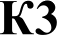 Объяснение пользы для общества(При оценивании в качестве правильного может быть принято объяснение любого объёма. Главное — конкретизация объяснения применительно к выбранной профессии.)Объяснение пользы для общества(При оценивании в качестве правильного может быть принято объяснение любого объёма. Главное — конкретизация объяснения применительно к выбранной профессии.)Объяснение пользы для общества(При оценивании в качестве правильного может быть принято объяснение любого объёма. Главное — конкретизация объяснения применительно к выбранной профессии.)Объяснение пользы для общества(При оценивании в качестве правильного может быть принято объяснение любого объёма. Главное — конкретизация объяснения применительно к выбранной профессии.)Объяснение пользы для общества(При оценивании в качестве правильного может быть принято объяснение любого объёма. Главное — конкретизация объяснения применительно к выбранной профессии.)1Дано уместное объяснение того, чем работа людей выбранной профессииполезна обществуДано уместное объяснение того, чем работа людей выбранной профессииполезна обществуДано уместное объяснение того, чем работа людей выбранной профессииполезна обществуДано уместное объяснение того, чем работа людей выбранной профессииполезна обществуДано уместное объяснение того, чем работа людей выбранной профессииполезна обществу1Приведены рассуждения общего характера, не связанные с общественнойзначимостью конкретной профессии. ИЛИ Ответ неправильныйПриведены рассуждения общего характера, не связанные с общественнойзначимостью конкретной профессии. ИЛИ Ответ неправильныйПриведены рассуждения общего характера, не связанные с общественнойзначимостью конкретной профессии. ИЛИ Ответ неправильныйПриведены рассуждения общего характера, не связанные с общественнойзначимостью конкретной профессии. ИЛИ Ответ неправильныйПриведены рассуждения общего характера, не связанные с общественнойзначимостью конкретной профессии. ИЛИ Ответ неправильный0Максимальный баллМаксимальный баллМаксимальный баллМаксимальный баллМаксимальный балл3Указания к оцениваниюБаллыДан уместный ответ на вопрос, в котором в общей форме или на примере(-ах)показана хотя бы одна причина2В ответе  наряду  с верными  имеются  ошибочные  суждения или рассужденияобщего характера1Ответ не относится к заданию0Максимальный балл2Указания к оцениванию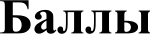 Правильно указаны название региона и его главный город(принимается  указание  крупного  города,  находящегося  в регионе)2Правильно указано только название региона.ИЛИ Правильно указан только главный город региона(принимается указание крупного города, находящегося в регионе)1Ответ неправильный0Максимальный  балл2Критерии и указания к оцениваниюКритерии и указания к оцениваниюКритерии и указания к оцениваниюКритерии и указания к оцениваниюКритерии и указания к оцениваниюКритерии и указания к оцениваниюБаллы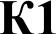 Указание   товаров   (продуктов),   производством   которых известенрегионУказание   товаров   (продуктов),   производством   которых известенрегионУказание   товаров   (продуктов),   производством   которых известенрегионУказание   товаров   (продуктов),   производством   которых известенрегионУказание   товаров   (продуктов),   производством   которых известенрегион1Правильно указан(-ы) товар(-ы) (продукты), производством которого(-ых)известен регионПравильно указан(-ы) товар(-ы) (продукты), производством которого(-ых)известен регионПравильно указан(-ы) товар(-ы) (продукты), производством которого(-ых)известен регионПравильно указан(-ы) товар(-ы) (продукты), производством которого(-ых)известен регионПравильно указан(-ы) товар(-ы) (продукты), производством которого(-ых)известен регион1Товар(-ы) (продукты), производством  которого(-ых)  известен регион, неуказан(-ы) или указан(-ы) неправильноТовар(-ы) (продукты), производством  которого(-ых)  известен регион, неуказан(-ы) или указан(-ы) неправильноТовар(-ы) (продукты), производством  которого(-ых)  известен регион, неуказан(-ы) или указан(-ы) неправильноТовар(-ы) (продукты), производством  которого(-ых)  известен регион, неуказан(-ы) или указан(-ы) неправильноТовар(-ы) (продукты), производством  которого(-ых)  известен регион, неуказан(-ы) или указан(-ы) неправильно0K2Название растений, которые могут встретиться  в природе регионаНазвание растений, которые могут встретиться  в природе регионаНазвание растений, которые могут встретиться  в природе регионаНазвание растений, которые могут встретиться  в природе регионаНазвание растений, которые могут встретиться  в природе региона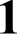 K2Правильно названо не менее трёх растенийПравильно названо не менее трёх растенийПравильно названо не менее трёх растенийПравильно названо не менее трёх растенийПравильно названо не менее трёх растений1K2Правильно названо только одно-два растения.ИЛИ Не названо правильно ни одного растенияПравильно названо только одно-два растения.ИЛИ Не названо правильно ни одного растенияПравильно названо только одно-два растения.ИЛИ Не названо правильно ни одного растенияПравильно названо только одно-два растения.ИЛИ Не названо правильно ни одного растенияПравильно названо только одно-два растения.ИЛИ Не названо правильно ни одного растения0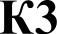 Рассказ об одном из растенийРассказ об одном из растенийРассказ об одном из растенийРассказ об одном из растенийРассказ об одном из растений2Рассказ  содержит   корректное   описание   растения   и  указание   на егоиспользование людьмиРассказ  содержит   корректное   описание   растения   и  указание   на егоиспользование людьмиРассказ  содержит   корректное   описание   растения   и  указание   на егоиспользование людьмиРассказ  содержит   корректное   описание   растения   и  указание   на егоиспользование людьмиРассказ  содержит   корректное   описание   растения   и  указание   на егоиспользование людьми2Рассказ содержит только корректное описание растения.ИЛИ Рассказ содержит описание растения и указание на его использование людьми. В рассказе допущены фактические ошибки, существенно не искажающие его смысла.ИЛИ Приведена только информация об использовании растения людьмиРассказ содержит только корректное описание растения.ИЛИ Рассказ содержит описание растения и указание на его использование людьми. В рассказе допущены фактические ошибки, существенно не искажающие его смысла.ИЛИ Приведена только информация об использовании растения людьмиРассказ содержит только корректное описание растения.ИЛИ Рассказ содержит описание растения и указание на его использование людьми. В рассказе допущены фактические ошибки, существенно не искажающие его смысла.ИЛИ Приведена только информация об использовании растения людьмиРассказ содержит только корректное описание растения.ИЛИ Рассказ содержит описание растения и указание на его использование людьми. В рассказе допущены фактические ошибки, существенно не искажающие его смысла.ИЛИ Приведена только информация об использовании растения людьмиРассказ содержит только корректное описание растения.ИЛИ Рассказ содержит описание растения и указание на его использование людьми. В рассказе допущены фактические ошибки, существенно не искажающие его смысла.ИЛИ Приведена только информация об использовании растения людьми1Приведены	рассуждениятребованию задания.ИЛИ Ответ неправильныйобщегохарактера,несоответствующие0Максимальный баллМаксимальный баллМаксимальный баллМаксимальный баллМаксимальный балл4Номер заданияПравильный ответ224 или 423.1А — Австралия; Б — Евразия3.21) синица; 2) амурский тигр; 3) утконос; 4) собака динго3.3Австралия — 34 или 43;Евразия — 12 или 214316.1Освещённость стаканов различная, количество соли в стаканах одинаковое6.2Освещённость не влияет на скорость  растворения  соли в воде.(Может	быть	дана	иная	формулировка	ответа, не искажающая его смысла.)Содержание верного ответа и указания к оцениваниюБаллыОдин из возможных вариантов ответа: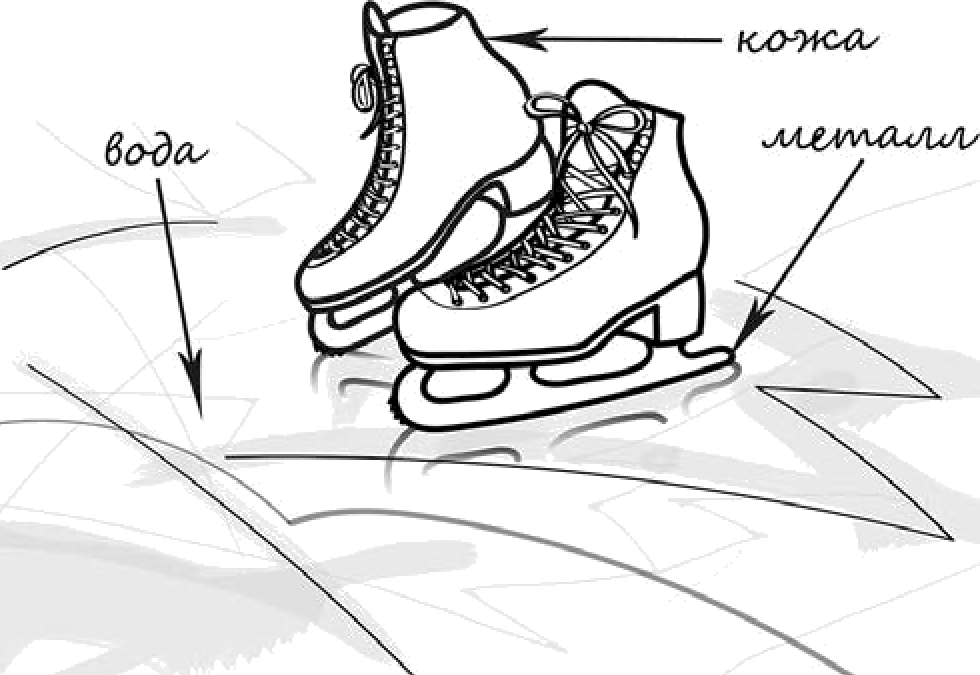 В качестве правильного ответа должно быть засчитано указание на рисунке любых других предметов (деталей), если они могут быть сделаны из соответствующих материалов.При   оценивании   засчитывается    только    указание    предмета    (детали) с подписью соответствующего материала, из которого предмет (деталь) сделан(-а)Правильно   указано  по  одному  предмету   (детали)  из  каждого  материала ссоответствующими подписями2Правильно  указан(-ы)  предмет(-ы)  (деталь(-и))  только из одного материала ссоответствующей подписью, предметы (детали) из второго материала указаны неверно или не указаны1Не указано верно ни одного предмета (детали)0Максимальный балл2Содержание верного ответа и указания к оцениванию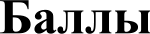 В ответе может быть дано такое описание эксперимента:взять два прозрачных стакана одинакового объёма, насыпать в каждый по чайной ложке соли. В один стакан налить тёплую воду, а в другой — холодную. Наблюдать, в каком из стаканов соль растворится быстрее.Может быть дано иное, близкое по смыслу описание экспериментаВ описании эксперимента верно отражены:различия в условиях (в стаканах вода разной температуры),сходства в условиях. по количеству соли, объему стаканов2В описании  эксперимента  верно отражены  только  различия  (в стаканах водаразной температуры)1В  описании   эксперимента   не   отражены   /  неверно   отражены   различия вусловиях (в стаканах вода разной температуры). ИЛИ Описание эксперимента не приведено0Максимальный балл2Содержание верного ответа и указания к оцениванию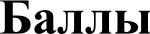 Правила могут быть сформулированы так:В этом месте проход запрещён.С берега нельзя прыгать в воду.Эту вещь можно стирать только руками в тёплой воде.Правила могут быть приведены  в иных, близких по смыслу формулировках.   В качестве верного ответа может быть принята не только  строгая формулировка правила, но и любое объяснение, свидетельствующее о том, что обучающийся понимает соответствующее правилоВерно сформулированы три правила2Верно сформулированы только два любые правила1Верно сформулировано только одно любое правило.ИЛИ Ответ неправильный0Максимальный балл2Критерии и указания к оцениваниюКритерии и указания к оцениваниюКритерии и указания к оцениваниюКритерии и указания к оцениваниюКритерии и указания к оцениваниюКритерии и указания к оцениваниюБаллы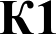 Определение профессииОпределение профессииОпределение профессииОпределение профессииОпределение профессии1Правильно определена профессия (выбранное  обучающимся изображение связано с названной им профессией).При оценивании как правильный ответ засчитываются допустимые названия любого уровня конкретизации (например, рабочий, строитель, маляр)Правильно определена профессия (выбранное  обучающимся изображение связано с названной им профессией).При оценивании как правильный ответ засчитываются допустимые названия любого уровня конкретизации (например, рабочий, строитель, маляр)Правильно определена профессия (выбранное  обучающимся изображение связано с названной им профессией).При оценивании как правильный ответ засчитываются допустимые названия любого уровня конкретизации (например, рабочий, строитель, маляр)Правильно определена профессия (выбранное  обучающимся изображение связано с названной им профессией).При оценивании как правильный ответ засчитываются допустимые названия любого уровня конкретизации (например, рабочий, строитель, маляр)Правильно определена профессия (выбранное  обучающимся изображение связано с названной им профессией).При оценивании как правильный ответ засчитываются допустимые названия любого уровня конкретизации (например, рабочий, строитель, маляр)1Профессия не определена в явном виде / определена неправильноПрофессия не определена в явном виде / определена неправильноПрофессия не определена в явном виде / определена неправильноПрофессия не определена в явном виде / определена неправильноПрофессия не определена в явном виде / определена неправильно0Если  профессия  в  явном  виде  не  определена  7  определена  неправильно  и покритерию K1 выставлен 0 баллов, то по всем остальным позициям оценивания выставляется 0 балловЕсли  профессия  в  явном  виде  не  определена  7  определена  неправильно  и покритерию K1 выставлен 0 баллов, то по всем остальным позициям оценивания выставляется 0 балловЕсли  профессия  в  явном  виде  не  определена  7  определена  неправильно  и покритерию K1 выставлен 0 баллов, то по всем остальным позициям оценивания выставляется 0 балловЕсли  профессия  в  явном  виде  не  определена  7  определена  неправильно  и покритерию K1 выставлен 0 баллов, то по всем остальным позициям оценивания выставляется 0 балловЕсли  профессия  в  явном  виде  не  определена  7  определена  неправильно  и покритерию K1 выставлен 0 баллов, то по всем остальным позициям оценивания выставляется 0 балловЕсли  профессия  в  явном  виде  не  определена  7  определена  неправильно  и покритерию K1 выставлен 0 баллов, то по всем остальным позициям оценивания выставляется 0 балловK2Пояснение  характера работы(При оценивании объём пояснения не учитывается, краткое пояснение, правильное по существу, может быть оценено максимальным баллом no данному критерию.)Пояснение  характера работы(При оценивании объём пояснения не учитывается, краткое пояснение, правильное по существу, может быть оценено максимальным баллом no данному критерию.)Пояснение  характера работы(При оценивании объём пояснения не учитывается, краткое пояснение, правильное по существу, может быть оценено максимальным баллом no данному критерию.)Пояснение  характера работы(При оценивании объём пояснения не учитывается, краткое пояснение, правильное по существу, может быть оценено максимальным баллом no данному критерию.)Пояснение  характера работы(При оценивании объём пояснения не учитывается, краткое пояснение, правильное по существу, может быть оценено максимальным баллом no данному критерию.)1K2Правильно	пояснено,выбранной профессиикакуюработувыполняютпредставители1K2Пояснение  о  том,  какую  работу  выполняют  представители выбраннойпрофессии, отсутствует. ИЛИ Ответ неправильныйПояснение  о  том,  какую  работу  выполняют  представители выбраннойпрофессии, отсутствует. ИЛИ Ответ неправильныйПояснение  о  том,  какую  работу  выполняют  представители выбраннойпрофессии, отсутствует. ИЛИ Ответ неправильныйПояснение  о  том,  какую  работу  выполняют  представители выбраннойпрофессии, отсутствует. ИЛИ Ответ неправильныйПояснение  о  том,  какую  работу  выполняют  представители выбраннойпрофессии, отсутствует. ИЛИ Ответ неправильный0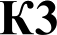 Объяснение пользы для общества(При оценивании в качестве правильного может быть принято объяснение любого объёма. Главное — конкретизация объяснения применительно к выбранной профессии.)Объяснение пользы для общества(При оценивании в качестве правильного может быть принято объяснение любого объёма. Главное — конкретизация объяснения применительно к выбранной профессии.)Объяснение пользы для общества(При оценивании в качестве правильного может быть принято объяснение любого объёма. Главное — конкретизация объяснения применительно к выбранной профессии.)Объяснение пользы для общества(При оценивании в качестве правильного может быть принято объяснение любого объёма. Главное — конкретизация объяснения применительно к выбранной профессии.)Объяснение пользы для общества(При оценивании в качестве правильного может быть принято объяснение любого объёма. Главное — конкретизация объяснения применительно к выбранной профессии.)1Дано уместное объяснение того, чем работа людей выбранной профессииполезна обществуДано уместное объяснение того, чем работа людей выбранной профессииполезна обществуДано уместное объяснение того, чем работа людей выбранной профессииполезна обществуДано уместное объяснение того, чем работа людей выбранной профессииполезна обществуДано уместное объяснение того, чем работа людей выбранной профессииполезна обществу1Приведены рассуждения общего характера, не связанные с общественнойзначимостью конкретной профессии. ИЛИ Ответ неправильныйПриведены рассуждения общего характера, не связанные с общественнойзначимостью конкретной профессии. ИЛИ Ответ неправильныйПриведены рассуждения общего характера, не связанные с общественнойзначимостью конкретной профессии. ИЛИ Ответ неправильныйПриведены рассуждения общего характера, не связанные с общественнойзначимостью конкретной профессии. ИЛИ Ответ неправильныйПриведены рассуждения общего характера, не связанные с общественнойзначимостью конкретной профессии. ИЛИ Ответ неправильный0Максимальный баллМаксимальный баллМаксимальный баллМаксимальный баллМаксимальный балл3Указания к оцениваниюБаллыДан  уместный   ответ   на  вопрос,   в  котором   в  общем   или  на конкретномпримере(-ах) обучающийся продемонстрировал понимание заданного качества2В  ответе   наряду   с  верными   имеются   суждения,   относящиеся   к  другимкачествам человека1Ответ не раскрывает сути заданного качества0Максимальный балл2Указания к оцениваниюБаллыПравильно указаны название региона и район2Правильно указано только название региона.ИЛИ Правильно указан только район1Ответ неправильный0Максимальный балл2Критерии и указания к оцениваниюКритерии и указания к оцениваниюКритерии и указания к оцениваниюКритерии и указания к оцениваниюКритерии и указания к оцениваниюКритерии и указания к оцениваниюКритерии и указания к оцениваниюКритерии и указания к оцениваниюБаллы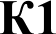 Указание  реки / озера / моря / горУказание  реки / озера / моря / горУказание  реки / озера / моря / горУказание  реки / озера / моря / горУказание  реки / озера / моря / горУказание  реки / озера / моря / горУказание  реки / озера / моря / гор1Правильно указаны горы / река / озеро /  море, побережье которого есть врегионеПравильно указаны горы / река / озеро /  море, побережье которого есть врегионеПравильно указаны горы / река / озеро /  море, побережье которого есть врегионеПравильно указаны горы / река / озеро /  море, побережье которого есть врегионеПравильно указаны горы / река / озеро /  море, побережье которого есть врегионеПравильно указаны горы / река / озеро /  море, побережье которого есть врегионеПравильно указаны горы / река / озеро /  море, побережье которого есть врегионе1Горы / река / озеро / море, побережье которого есть в регионе, не указаныили указаны неправильноГоры / река / озеро / море, побережье которого есть в регионе, не указаныили указаны неправильноГоры / река / озеро / море, побережье которого есть в регионе, не указаныили указаны неправильноГоры / река / озеро / море, побережье которого есть в регионе, не указаныили указаны неправильноГоры / река / озеро / море, побережье которого есть в регионе, не указаныили указаны неправильноГоры / река / озеро / море, побережье которого есть в регионе, не указаныили указаны неправильноГоры / река / озеро / море, побережье которого есть в регионе, не указаныили указаны неправильно0K2Название памятника  истории и культуры  регионаНазвание памятника  истории и культуры  регионаНазвание памятника  истории и культуры  регионаНазвание памятника  истории и культуры  регионаНазвание памятника  истории и культуры  регионаНазвание памятника  истории и культуры  регионаНазвание памятника  истории и культуры  региона1K2Памятник(-и) истории и культуры назван(-ы) правильноПамятник(-и) истории и культуры назван(-ы) правильноПамятник(-и) истории и культуры назван(-ы) правильноПамятник(-и) истории и культуры назван(-ы) правильноПамятник(-и) истории и культуры назван(-ы) правильноПамятник(-и) истории и культуры назван(-ы) правильноПамятник(-и) истории и культуры назван(-ы) правильно1K2Памятник(-и)неправильноисторииикультурыне	назван(-ы)илиназван(-ы)0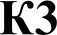 Рассказ о памятнике истории и культурыРассказ о памятнике истории и культурыРассказ о памятнике истории и культурыРассказ о памятнике истории и культурыРассказ о памятнике истории и культурыРассказ о памятнике истории и культурыРассказ о памятнике истории и культуры2Рассказ  наряду  с  впечатлениями  от  посещения  памятника,  просмотрафильмов о нём и т.п. содержит основные сведения о нём. Фактических ошибок нетРассказ  наряду  с  впечатлениями  от  посещения  памятника,  просмотрафильмов о нём и т.п. содержит основные сведения о нём. Фактических ошибок нетРассказ  наряду  с  впечатлениями  от  посещения  памятника,  просмотрафильмов о нём и т.п. содержит основные сведения о нём. Фактических ошибок нетРассказ  наряду  с  впечатлениями  от  посещения  памятника,  просмотрафильмов о нём и т.п. содержит основные сведения о нём. Фактических ошибок нетРассказ  наряду  с  впечатлениями  от  посещения  памятника,  просмотрафильмов о нём и т.п. содержит основные сведения о нём. Фактических ошибок нетРассказ  наряду  с  впечатлениями  от  посещения  памятника,  просмотрафильмов о нём и т.п. содержит основные сведения о нём. Фактических ошибок нетРассказ  наряду  с  впечатлениями  от  посещения  памятника,  просмотрафильмов о нём и т.п. содержит основные сведения о нём. Фактических ошибок нет2Рассказ  наряду  с  впечатлениями  от  посещения  памятника,  просмотрафильмов о нём и т.п. содержит основные сведения о нём; в рассказе допущены фактические ошибки.ИЛИ Рассказ содержит только впечатления от посещения памятникаРассказ  наряду  с  впечатлениями  от  посещения  памятника,  просмотрафильмов о нём и т.п. содержит основные сведения о нём; в рассказе допущены фактические ошибки.ИЛИ Рассказ содержит только впечатления от посещения памятникаРассказ  наряду  с  впечатлениями  от  посещения  памятника,  просмотрафильмов о нём и т.п. содержит основные сведения о нём; в рассказе допущены фактические ошибки.ИЛИ Рассказ содержит только впечатления от посещения памятникаРассказ  наряду  с  впечатлениями  от  посещения  памятника,  просмотрафильмов о нём и т.п. содержит основные сведения о нём; в рассказе допущены фактические ошибки.ИЛИ Рассказ содержит только впечатления от посещения памятникаРассказ  наряду  с  впечатлениями  от  посещения  памятника,  просмотрафильмов о нём и т.п. содержит основные сведения о нём; в рассказе допущены фактические ошибки.ИЛИ Рассказ содержит только впечатления от посещения памятникаРассказ  наряду  с  впечатлениями  от  посещения  памятника,  просмотрафильмов о нём и т.п. содержит основные сведения о нём; в рассказе допущены фактические ошибки.ИЛИ Рассказ содержит только впечатления от посещения памятникаРассказ  наряду  с  впечатлениями  от  посещения  памятника,  просмотрафильмов о нём и т.п. содержит основные сведения о нём; в рассказе допущены фактические ошибки.ИЛИ Рассказ содержит только впечатления от посещения памятника1Приведены	рассуждениятребованию задания.ИЛИ Ответ неправильныйПриведены	рассуждениятребованию задания.ИЛИ Ответ неправильныйПриведены	рассуждениятребованию задания.ИЛИ Ответ неправильныйобщегохарактера,	несоответствующиесоответствующие0Максимальный баллМаксимальный баллМаксимальный баллМаксимальный баллМаксимальный баллМаксимальный баллМаксимальный балл4Номер заданияПравильный ответ212 или 213.1А — Северная Америка; Б — Евразия3.21) секвойя; 2) бамбук; 3) бизон; 4) соболь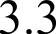 Северная Америка — 13 или 31;Евразия — 24 или 424326.1Сосуды различные, количество caxapa одинаковое6.2Прозрачность сосуда не влияет на скорость растворения caxapa.(Может	быть	дана	иная	формулировка	ответа, не искажающая его смысла.)Содержание верного ответа и указания к оцениваниюБаллыОдин из возможных вариантов ответа: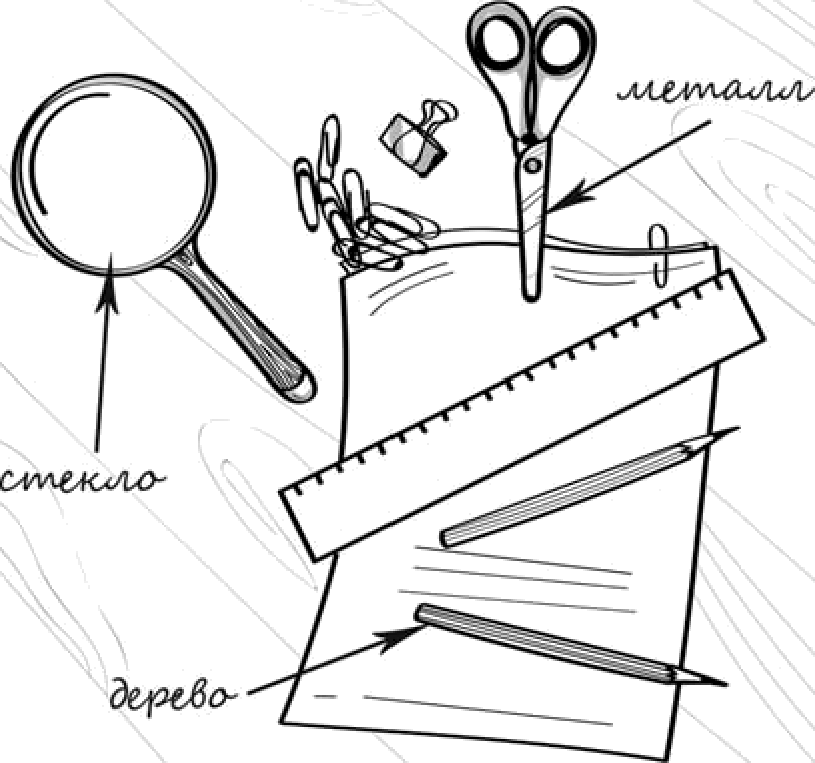 В качестве правильного ответа должно быть засчитано указание на рисунке любых других предметов (деталей), если они могут быть сделаны из соответствующих материалов.При оценивании засчитывается только  указание  предмета  (детали)  с подписью соответствующего материала, из которого предмет (деталь) сделан(-а)Правильно   указано  по  одному  предмету   (детали)  из  каждого  материала ссоответствующими подписями2Правильно  указан(-ы)  предмет(-ы)  (деталь(-и))  только из одного материала ссоответствующей подписью, предметы (детали) из второго материала указаны неверно или не указаны1Не указано верно ни одного предмета (детали)0Максимальный балл2Содержание верного ответа и указания к оцениванию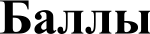 В ответе может быть дано такое описание эксперимента:взять два одинаковых сосуда, налить одинаковое количество воды одинаковой температуры. В один стакан положить один кусочек caxapa, в другой — столько же по весу сахарного песка. Наблюдать, в каком сосуде caxap быстрее растворится.Может быть дано иное, близкое по смыслу описание экспериментаВ описании эксперимента верно отражены:различия в условиях (в стаканах разный по состоянию caxap: кусковой и песок);сходства в условиях: по весу caxapa, количеству и температуре воды, объёму сосудов и т.п.2В описании эксперимента верно отражены только различия (в стаканах разныйпо состоянию caxap: кусковой и песок)1В  описании   эксперимента   не  отражены   /  неверно   отражены   различия  вусловиях (в стаканах разный по состоянию caxap: кусковой и песок). ИЛИ Описание эксперимента не приведено0Максимальный балл2Содержание  верного  ответа  и указания  к оцениванию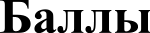 Правила могут быть сформулированы так:Здесь надо идти осторожно, так как из-под колёс проезжающих машин могут лететь камни.В этом месте запрещено купаться.Эту вещь нельзя гладить утюгом.Правила  могут быть приведены  в иных, близких по смыслу формулировках.  В качестве верного ответа может быть принята не только  строгая формулировка правила, но и любое объяснение, свидетельствующее о том, что обучающийся понимает соответствующее правилоВерно сформулированы три правила2Верно сформулированы только два любые правила1Верно сформулировано только одно любое правило.ИЛИ Ответ неправильный0Максимальный  балл2Критерии и указания к оцениваниюКритерии и указания к оцениваниюКритерии и указания к оцениваниюКритерии и указания к оцениваниюКритерии и указания к оцениваниюКритерии и указания к оцениваниюБаллы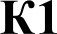 Определение профессииОпределение профессииОпределение профессииОпределение профессииОпределение профессии1Правильно       определена       профессия       (выбранное    обучающимсяизображение связано с названной им профессией).При оценивании как правильный ответ засчитываются допустимые названия любого уровня конкретизации (например, рабочий, строитель, маляр)Правильно       определена       профессия       (выбранное    обучающимсяизображение связано с названной им профессией).При оценивании как правильный ответ засчитываются допустимые названия любого уровня конкретизации (например, рабочий, строитель, маляр)Правильно       определена       профессия       (выбранное    обучающимсяизображение связано с названной им профессией).При оценивании как правильный ответ засчитываются допустимые названия любого уровня конкретизации (например, рабочий, строитель, маляр)Правильно       определена       профессия       (выбранное    обучающимсяизображение связано с названной им профессией).При оценивании как правильный ответ засчитываются допустимые названия любого уровня конкретизации (например, рабочий, строитель, маляр)Правильно       определена       профессия       (выбранное    обучающимсяизображение связано с названной им профессией).При оценивании как правильный ответ засчитываются допустимые названия любого уровня конкретизации (например, рабочий, строитель, маляр)1Профессия не определена в явном виде / определена неправильноПрофессия не определена в явном виде / определена неправильноПрофессия не определена в явном виде / определена неправильноПрофессия не определена в явном виде / определена неправильноПрофессия не определена в явном виде / определена неправильно0Если  профессия  в  явном  виде  не  определена  7  определена  неправильно  и покритерию K1 выставлен  0 баллов, то по всем остальным  позициям оцениванияffЬfгвіавлягвігЛ  fi балловЕсли  профессия  в  явном  виде  не  определена  7  определена  неправильно  и покритерию K1 выставлен  0 баллов, то по всем остальным  позициям оцениванияffЬfгвіавлягвігЛ  fi балловЕсли  профессия  в  явном  виде  не  определена  7  определена  неправильно  и покритерию K1 выставлен  0 баллов, то по всем остальным  позициям оцениванияffЬfгвіавлягвігЛ  fi балловЕсли  профессия  в  явном  виде  не  определена  7  определена  неправильно  и покритерию K1 выставлен  0 баллов, то по всем остальным  позициям оцениванияffЬfгвіавлягвігЛ  fi балловЕсли  профессия  в  явном  виде  не  определена  7  определена  неправильно  и покритерию K1 выставлен  0 баллов, то по всем остальным  позициям оцениванияffЬfгвіавлягвігЛ  fi балловЕсли  профессия  в  явном  виде  не  определена  7  определена  неправильно  и покритерию K1 выставлен  0 баллов, то по всем остальным  позициям оцениванияffЬfгвіавлягвігЛ  fi балловK2Пояснение характера работы(При оценивании объём пояснения не учитывается,’ краткое пояснение, правильное по существу, может быть оценено максимальным баллом no данному критерию.)Пояснение характера работы(При оценивании объём пояснения не учитывается,’ краткое пояснение, правильное по существу, может быть оценено максимальным баллом no данному критерию.)Пояснение характера работы(При оценивании объём пояснения не учитывается,’ краткое пояснение, правильное по существу, может быть оценено максимальным баллом no данному критерию.)Пояснение характера работы(При оценивании объём пояснения не учитывается,’ краткое пояснение, правильное по существу, может быть оценено максимальным баллом no данному критерию.)Пояснение характера работы(При оценивании объём пояснения не учитывается,’ краткое пояснение, правильное по существу, может быть оценено максимальным баллом no данному критерию.)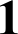 K2Правильно	пояснено, выбранной профессиикакуюработувыполняютпредставители1K2Пояснение  о  том,  какую  работу  выполняют  представители выбраннойпрофессии, отсутствует. ИЛИ Ответ неправильныйПояснение  о  том,  какую  работу  выполняют  представители выбраннойпрофессии, отсутствует. ИЛИ Ответ неправильныйПояснение  о  том,  какую  работу  выполняют  представители выбраннойпрофессии, отсутствует. ИЛИ Ответ неправильныйПояснение  о  том,  какую  работу  выполняют  представители выбраннойпрофессии, отсутствует. ИЛИ Ответ неправильныйПояснение  о  том,  какую  работу  выполняют  представители выбраннойпрофессии, отсутствует. ИЛИ Ответ неправильный0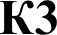 Объяснение пользы для общества(При оценивании в качестве правильного может быть принято объяснение любого объёма. Главное — конкретизация объяснения применительно к выбранной профессии.)Объяснение пользы для общества(При оценивании в качестве правильного может быть принято объяснение любого объёма. Главное — конкретизация объяснения применительно к выбранной профессии.)Объяснение пользы для общества(При оценивании в качестве правильного может быть принято объяснение любого объёма. Главное — конкретизация объяснения применительно к выбранной профессии.)Объяснение пользы для общества(При оценивании в качестве правильного может быть принято объяснение любого объёма. Главное — конкретизация объяснения применительно к выбранной профессии.)Объяснение пользы для общества(При оценивании в качестве правильного может быть принято объяснение любого объёма. Главное — конкретизация объяснения применительно к выбранной профессии.)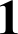 Дано уместное объяснение того, чем работа людей выбранной профессииполезна обществуДано уместное объяснение того, чем работа людей выбранной профессииполезна обществуДано уместное объяснение того, чем работа людей выбранной профессииполезна обществуДано уместное объяснение того, чем работа людей выбранной профессииполезна обществуДано уместное объяснение того, чем работа людей выбранной профессииполезна обществу1Приведены рассуждения общего характера, не связанные с общественнойзначимостью конкретной профессии. ИЛИ Ответ неправильныйПриведены рассуждения общего характера, не связанные с общественнойзначимостью конкретной профессии. ИЛИ Ответ неправильныйПриведены рассуждения общего характера, не связанные с общественнойзначимостью конкретной профессии. ИЛИ Ответ неправильныйПриведены рассуждения общего характера, не связанные с общественнойзначимостью конкретной профессии. ИЛИ Ответ неправильныйПриведены рассуждения общего характера, не связанные с общественнойзначимостью конкретной профессии. ИЛИ Ответ неправильный0Максимальный баллМаксимальный баллМаксимальный баллМаксимальный баллМаксимальный балл3Указания к оцениваниюБаллыДан уместный  ответ на вопрос, в котором в общей форме или на примере(-ах)показана хотя бы одна причина2В ответе  наряду  с верными  имеются  ошибочные  суждения или рассужденияобщего характера1Ответ не относится к заданию0Максимальный балл2Указания к оцениваниюБаллыПравильно указаны название региона и район2Правильно указано только название региона.ИЛИ Правильно указан только район1Ответ неправильный0Максимальный балл2Критерии и указания к оцениваниюКритерии и указания к оцениваниюКритерии и указания к оцениваниюКритерии и указания к оцениваниюКритерии и указания к оцениваниюКритерии и указания к оцениваниюБаллы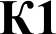 Указание того, чем наиболее известен регионУказание того, чем наиболее известен регионУказание того, чем наиболее известен регионУказание того, чем наиболее известен регионУказание того, чем наиболее известен регион1Правильно  указано,  чем  наиболее  известен  регион  (например,  что этостолица / культурная столица / город воинской славы)Правильно  указано,  чем  наиболее  известен  регион  (например,  что этостолица / культурная столица / город воинской славы)Правильно  указано,  чем  наиболее  известен  регион  (например,  что этостолица / культурная столица / город воинской славы)Правильно  указано,  чем  наиболее  известен  регион  (например,  что этостолица / культурная столица / город воинской славы)Правильно  указано,  чем  наиболее  известен  регион  (например,  что этостолица / культурная столица / город воинской славы)1Не указано, чем наиболее известен регионНе указано, чем наиболее известен регионНе указано, чем наиболее известен регионНе указано, чем наиболее известен регионНе указано, чем наиболее известен регион0K2Указание музеевУказание музеевУказание музеевУказание музеевУказание музеев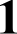 K2Правильно названо не менее двух музеевПравильно названо не менее двух музеевПравильно названо не менее двух музеевПравильно названо не менее двух музеевПравильно названо не менее двух музеев1K2Правильно назван только один музей.ИЛИ Не названо правильно ни одного музеяПравильно назван только один музей.ИЛИ Не названо правильно ни одного музеяПравильно назван только один музей.ИЛИ Не названо правильно ни одного музеяПравильно назван только один музей.ИЛИ Не названо правильно ни одного музеяПравильно назван только один музей.ИЛИ Не названо правильно ни одного музея0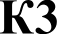 Рассказ о посещении музеяРассказ о посещении музеяРассказ о посещении музеяРассказ о посещении музеяРассказ о посещении музея2Рассказ	наряду	с	впечатлениями	от	посещения	музея,	содержиткорректную информацию о представленных в музее экспонатахРассказ	наряду	с	впечатлениями	от	посещения	музея,	содержиткорректную информацию о представленных в музее экспонатахРассказ	наряду	с	впечатлениями	от	посещения	музея,	содержиткорректную информацию о представленных в музее экспонатахРассказ	наряду	с	впечатлениями	от	посещения	музея,	содержиткорректную информацию о представленных в музее экспонатахРассказ	наряду	с	впечатлениями	от	посещения	музея,	содержиткорректную информацию о представленных в музее экспонатах2Рассказ содержит только впечатления от посещения музея.ИЛИ	Рассказ	содержит	только	корректную	информацию	о представленных в музее экспонатахРассказ содержит только впечатления от посещения музея.ИЛИ	Рассказ	содержит	только	корректную	информацию	о представленных в музее экспонатахРассказ содержит только впечатления от посещения музея.ИЛИ	Рассказ	содержит	только	корректную	информацию	о представленных в музее экспонатахРассказ содержит только впечатления от посещения музея.ИЛИ	Рассказ	содержит	только	корректную	информацию	о представленных в музее экспонатахРассказ содержит только впечатления от посещения музея.ИЛИ	Рассказ	содержит	только	корректную	информацию	о представленных в музее экспонатах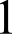 Приведены	рассуждениятребованию задания.ИЛИ Ответ неправильныйобщегохарактера,несоответствующие0Максимальный баллМаксимальный баллМаксимальный баллМаксимальный баллМаксимальный балл4Номер заданияПравильный ответ224 или 423.1А — Австралия; Б — Африка3.21) бегемот; 2) ехидна; 3) собака динго; 4) шимпанзе3.3Австралия — 23 или 32;Африка — 14 или 414316.1Температура жидкости различная, количество caxapa одинаковое6.2Необходимо  измерять  время, за которое кусочек caxapa]ЭІІСТВО]ЭИТСЯ	В	КІІЖДОМ	ИЗ	CT£tKI1HOB,	И	G]ЭіІВНИТЬрезультаты.(Может	быть	дана	иная	формулировка	ответа, не  искажающая  его смысла.)Содержание верного ответа и указания к оцениваниюБаллыОдин из возможных вариантов ответа: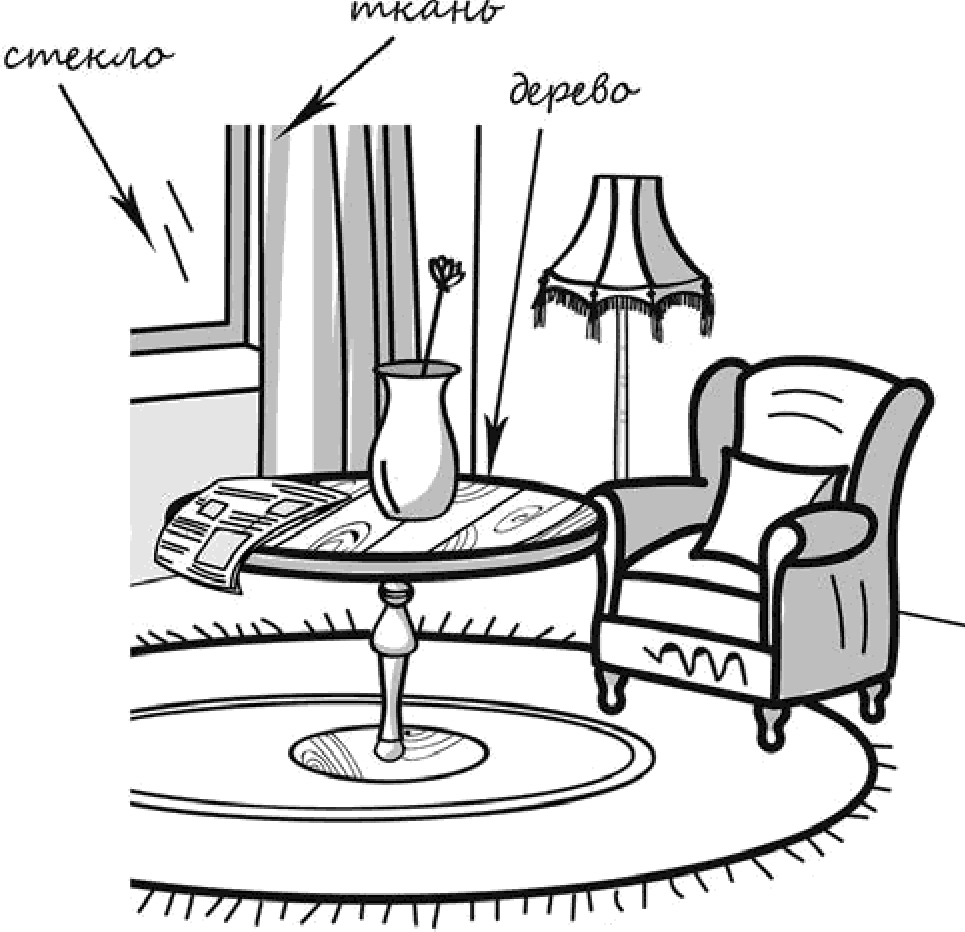 В качестве правильного ответа должно быть засчитано указание на рисунке любых других предметов (деталей), если они могут быть сделаны из соответствующих материалов.При   оценивании   засчитывается    только    указание    предмета    (детали) с подписью соответствующего материала, из которого предмет (деталь) сбелпя(-пјПравильно   указано  по  одному  предмету   (детали)  из  каждого  материала ссоответствующими подписями2Правильно  указан(-ы)  предмет(-ы)  (деталь(-и))  только из одного материала ссоответствующей подписью, предметы (детали) из второго материала указаны неверно или не указаны1Не указано верно ни одного предмета (детали)0Максимальный балл2Содержание верного ответа и указания к оцениванию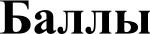 В ответе может быть дано такое описание эксперимента:взять прозрачные стаканы одинакового объёма, налить одинаковое количество воды одинаковой температуры.  В один стакан положить один кусочек caxapa; в другой  — два;  в третий  — три.  Наблюдать,  как быстро  растворится  caxap в каждом из стаканов.Может быть дано иное, близкое по смыслу описание экспериментаВ описании эксперимента верно отражены:различия в условиях (в стаканах разное количество кусочков caxapa);сходства в условиях по количеству воды, температуре и объёму стаканов2В описании эксперимента  верно отражены только различия (в стаканах разноеколичество кусочков caxapa)1В  описании	эксперимента	не  отражены	/  неверно	отражены	различияв условиях (в стаканах разное количество кусочков caxapa). ИЛИ Описание эксперимента не приведено0Максимальный балл2Содержание  верного  ответа  и указания  к оцениванию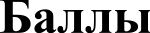 Правила могут быть сформулированы так:Эту поверхность нельзя трогать руками, так как она под электрическим напряжением.Здесь запрещено пользоваться мобильным телефоном.Эту вещь следует стирать в воде, температура которой не выше 40°.Правила  могут быть приведены  в иных, близких по смыслу формулировках.  В качестве верного ответа может быть принята не только  строгая формулировка правила, но и любое объяснение, свидетельствующее о том, что обучающийся понимает соответствующее правилоВерно сформулированы три правила2Верно сформулированы только два любые правила1Верно сформулировано только одно любое правило.ИЛИ Ответ неправильный0Максимальный  балл2Критерии и указания к оцениваниюКритерии и указания к оцениваниюКритерии и указания к оцениваниюКритерии и указания к оцениваниюКритерии и указания к оцениваниюКритерии и указания к оцениваниюБаллы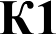 Определение профессииОпределение профессииОпределение профессииОпределение профессииОпределение профессии1Правильно определена профессия (выбранное  обучающимся изображение связано с названной им профессией).При оценивании как правильный ответ засчитываются допустимые названия любого уровня конкретизации (например, рабочий, строитель, маляр)Правильно определена профессия (выбранное  обучающимся изображение связано с названной им профессией).При оценивании как правильный ответ засчитываются допустимые названия любого уровня конкретизации (например, рабочий, строитель, маляр)Правильно определена профессия (выбранное  обучающимся изображение связано с названной им профессией).При оценивании как правильный ответ засчитываются допустимые названия любого уровня конкретизации (например, рабочий, строитель, маляр)Правильно определена профессия (выбранное  обучающимся изображение связано с названной им профессией).При оценивании как правильный ответ засчитываются допустимые названия любого уровня конкретизации (например, рабочий, строитель, маляр)Правильно определена профессия (выбранное  обучающимся изображение связано с названной им профессией).При оценивании как правильный ответ засчитываются допустимые названия любого уровня конкретизации (например, рабочий, строитель, маляр)1Профессия не определена в явном виде / определена неправильноПрофессия не определена в явном виде / определена неправильноПрофессия не определена в явном виде / определена неправильноПрофессия не определена в явном виде / определена неправильноПрофессия не определена в явном виде / определена неправильно0Если профессия в явном виде не определена 7 определена неправильно и по критерию K1 выставлен 0 баллов, то по всем остальным позициям оценивания выставляется 0 балловЕсли профессия в явном виде не определена 7 определена неправильно и по критерию K1 выставлен 0 баллов, то по всем остальным позициям оценивания выставляется 0 балловЕсли профессия в явном виде не определена 7 определена неправильно и по критерию K1 выставлен 0 баллов, то по всем остальным позициям оценивания выставляется 0 балловЕсли профессия в явном виде не определена 7 определена неправильно и по критерию K1 выставлен 0 баллов, то по всем остальным позициям оценивания выставляется 0 балловЕсли профессия в явном виде не определена 7 определена неправильно и по критерию K1 выставлен 0 баллов, то по всем остальным позициям оценивания выставляется 0 балловЕсли профессия в явном виде не определена 7 определена неправильно и по критерию K1 выставлен 0 баллов, то по всем остальным позициям оценивания выставляется 0 балловK2Пояснение  характера работы(При оценивании объём пояснения не учитывается,‘ краткое пояснение, правильное по существу, может быть оценено максимальным баллом no данному критерию.)Пояснение  характера работы(При оценивании объём пояснения не учитывается,‘ краткое пояснение, правильное по существу, может быть оценено максимальным баллом no данному критерию.)Пояснение  характера работы(При оценивании объём пояснения не учитывается,‘ краткое пояснение, правильное по существу, может быть оценено максимальным баллом no данному критерию.)Пояснение  характера работы(При оценивании объём пояснения не учитывается,‘ краткое пояснение, правильное по существу, может быть оценено максимальным баллом no данному критерию.)Пояснение  характера работы(При оценивании объём пояснения не учитывается,‘ краткое пояснение, правильное по существу, может быть оценено максимальным баллом no данному критерию.)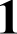 K2Правильно	пояснено,выбранной профессиикакуюработувыполняютпредставители1K2Пояснение  о  том,  какую  работу  выполняют  представители выбраннойпрофессии, отсутствует. ИЛИ Ответ неправильныйПояснение  о  том,  какую  работу  выполняют  представители выбраннойпрофессии, отсутствует. ИЛИ Ответ неправильныйПояснение  о  том,  какую  работу  выполняют  представители выбраннойпрофессии, отсутствует. ИЛИ Ответ неправильныйПояснение  о  том,  какую  работу  выполняют  представители выбраннойпрофессии, отсутствует. ИЛИ Ответ неправильныйПояснение  о  том,  какую  работу  выполняют  представители выбраннойпрофессии, отсутствует. ИЛИ Ответ неправильный0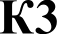 Объяснение пользы для общества(При оценивании в качестве правильного может быть принято объяснение любого объёма. Главное — конкретизация объяснения применительно к выбранной профессии.)Объяснение пользы для общества(При оценивании в качестве правильного может быть принято объяснение любого объёма. Главное — конкретизация объяснения применительно к выбранной профессии.)Объяснение пользы для общества(При оценивании в качестве правильного может быть принято объяснение любого объёма. Главное — конкретизация объяснения применительно к выбранной профессии.)Объяснение пользы для общества(При оценивании в качестве правильного может быть принято объяснение любого объёма. Главное — конкретизация объяснения применительно к выбранной профессии.)Объяснение пользы для общества(При оценивании в качестве правильного может быть принято объяснение любого объёма. Главное — конкретизация объяснения применительно к выбранной профессии.)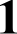 Дано уместное объяснение того, чем работа людей выбранной профессииполезна обществуДано уместное объяснение того, чем работа людей выбранной профессииполезна обществуДано уместное объяснение того, чем работа людей выбранной профессииполезна обществуДано уместное объяснение того, чем работа людей выбранной профессииполезна обществуДано уместное объяснение того, чем работа людей выбранной профессииполезна обществу1Приведены рассуждения общего характера, не связанные с общественной значимостью конкретной профессии.ИЛИ Ответ неправильныйПриведены рассуждения общего характера, не связанные с общественной значимостью конкретной профессии.ИЛИ Ответ неправильныйПриведены рассуждения общего характера, не связанные с общественной значимостью конкретной профессии.ИЛИ Ответ неправильныйПриведены рассуждения общего характера, не связанные с общественной значимостью конкретной профессии.ИЛИ Ответ неправильныйПриведены рассуждения общего характера, не связанные с общественной значимостью конкретной профессии.ИЛИ Ответ неправильный0Максимальный баллМаксимальный баллМаксимальный баллМаксимальный баллМаксимальный балл3Указания к оцениваниюБаллыДан уместный ответ на вопрос, в котором в общей форме или на примере(-ах)показана хотя бы одна причина2В ответе  наряду  с верными  имеются  ошибочные  суждения или рассужденияобщего характера1Ответ не относится к заданию0Максимальный балл2Указания к оцениваниюБаллыПравильно указаны название региона и его главный город(принимается  указание  крупного  города,  находящегося  в регионе)2Правильно указано только название региона.ИЛИ Правильно указан только главный город региона(принимается  указание  крупного  города,  находящегося  в регионе)1Ответ неправильный0Критерии и указания к оцениваниюКритерии и указания к оцениваниюКритерии и указания к оцениваниюКритерии и указания к оцениваниюКритерии и указания к оцениваниюКритерии и указания к оцениваниюБаллы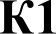 Указание реки / озера / моря  / горУказание реки / озера / моря  / горУказание реки / озера / моря  / горУказание реки / озера / моря  / горУказание реки / озера / моря  / гор1Правильно указаны горы / река / озеро /  море, побережье которого есть врегионеПравильно указаны горы / река / озеро /  море, побережье которого есть врегионеПравильно указаны горы / река / озеро /  море, побережье которого есть врегионеПравильно указаны горы / река / озеро /  море, побережье которого есть врегионеПравильно указаны горы / река / озеро /  море, побережье которого есть врегионе1Горы / река / озеро / море, побережье которого есть в регионе, не указаныили указаны неправильноГоры / река / озеро / море, побережье которого есть в регионе, не указаныили указаны неправильноГоры / река / озеро / море, побережье которого есть в регионе, не указаныили указаны неправильноГоры / река / озеро / море, побережье которого есть в регионе, не указаныили указаны неправильноГоры / река / озеро / море, побережье которого есть в регионе, не указаныили указаны неправильно0K2Название памятника истории и культуры регионаНазвание памятника истории и культуры регионаНазвание памятника истории и культуры регионаНазвание памятника истории и культуры регионаНазвание памятника истории и культуры региона1K2Памятник(-и) истории и культуры назван(-ы) правильноПамятник(-и) истории и культуры назван(-ы) правильноПамятник(-и) истории и культуры назван(-ы) правильноПамятник(-и) истории и культуры назван(-ы) правильноПамятник(-и) истории и культуры назван(-ы) правильно1K2Памятник(-и)  истории и культуры не назван(-ы) или назван(-ы) неправильноПамятник(-и)  истории и культуры не назван(-ы) или назван(-ы) неправильноПамятник(-и)  истории и культуры не назван(-ы) или назван(-ы) неправильноПамятник(-и)  истории и культуры не назван(-ы) или назван(-ы) неправильноПамятник(-и)  истории и культуры не назван(-ы) или назван(-ы) неправильно0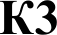 Рассказ о памятнике  истории и культурыРассказ о памятнике  истории и культурыРассказ о памятнике  истории и культурыРассказ о памятнике  истории и культурыРассказ о памятнике  истории и культуры2Рассказ  наряду  с  впечатлениями  от  посещения  памятника,  просмотрафильмов о нём и т.п. содержит основные сведения о нём. Фактических ошибок нетРассказ  наряду  с  впечатлениями  от  посещения  памятника,  просмотрафильмов о нём и т.п. содержит основные сведения о нём. Фактических ошибок нетРассказ  наряду  с  впечатлениями  от  посещения  памятника,  просмотрафильмов о нём и т.п. содержит основные сведения о нём. Фактических ошибок нетРассказ  наряду  с  впечатлениями  от  посещения  памятника,  просмотрафильмов о нём и т.п. содержит основные сведения о нём. Фактических ошибок нетРассказ  наряду  с  впечатлениями  от  посещения  памятника,  просмотрафильмов о нём и т.п. содержит основные сведения о нём. Фактических ошибок нет2Рассказ  наряду  с  впечатлениями  от  посещения  памятника,  просмотрафильмов о нём и т.п. содержит основные сведения о нём; в рассказе допущены фактические ошибки.ИЛИ Рассказ содержит только впечатления от посещения памятникаРассказ  наряду  с  впечатлениями  от  посещения  памятника,  просмотрафильмов о нём и т.п. содержит основные сведения о нём; в рассказе допущены фактические ошибки.ИЛИ Рассказ содержит только впечатления от посещения памятникаРассказ  наряду  с  впечатлениями  от  посещения  памятника,  просмотрафильмов о нём и т.п. содержит основные сведения о нём; в рассказе допущены фактические ошибки.ИЛИ Рассказ содержит только впечатления от посещения памятникаРассказ  наряду  с  впечатлениями  от  посещения  памятника,  просмотрафильмов о нём и т.п. содержит основные сведения о нём; в рассказе допущены фактические ошибки.ИЛИ Рассказ содержит только впечатления от посещения памятникаРассказ  наряду  с  впечатлениями  от  посещения  памятника,  просмотрафильмов о нём и т.п. содержит основные сведения о нём; в рассказе допущены фактические ошибки.ИЛИ Рассказ содержит только впечатления от посещения памятника1Приведены	рассуждениятребованию  задания. ИЛИ Ответ неправильныйобщегохарактера,несоответствующие0Максимальный баллМаксимальный баллМаксимальный баллМаксимальный баллМаксимальный балл4Номер заданияПравильный ответ223 или 323.1А — Африка; Б — Евразия3.21) слон; 2) белый медведь; 3) синица; 4) шимпанзеАфрика — 14 или 41;Евразия — 23 или 324136.1Плоды одинаковые, подготовка различная6.2На	предварительно	обработанных	плодах	плесень появляется медленнее.(Может	быть	дана	иная	формулировка	ответа, не искажающая его смысла.)Содержание верного ответа и указания к оцениваниюБаллыОдин из возможных вариантов ответа: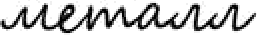 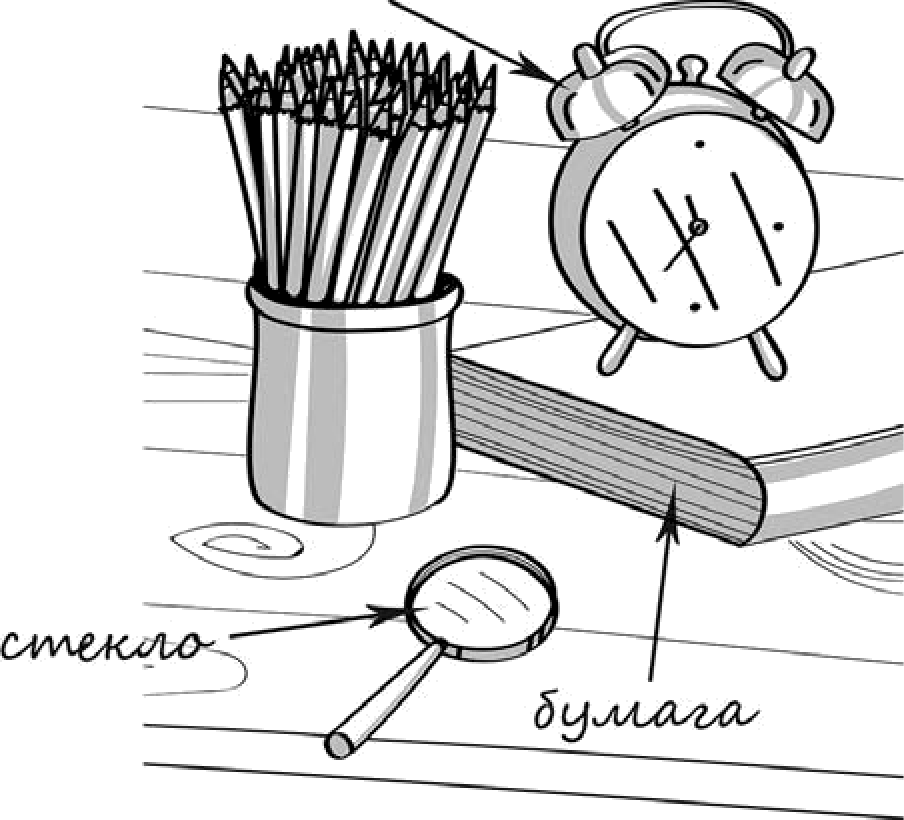 В качестве правильного ответа должно быть засчитано указание на рисунке любых других предметов (деталей), если они могут быть сделаны из соответствующих материалов.При    оценивании    засчитывается     только     указание     предмета     (детали) с подписью соответствующего материала, из которого предмет (деталь) сделан(-а)Правильно  указано  по  одному  предмету   (детали)  из  каждого  материала  ссоответствующими подписями2Правильно  указан(-ы)  предмет(-ы)  (деталь(-и))  только из одного материала ссоответствующей подписью, предметы (детали) из второго материала указаны неверно или не указаны1Не указано верно ни одного предмета (детали)0Максимальный балл2Содержание  верного ответа  и указания  к оцениванию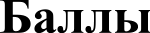 В ответе может быть дано такое описание эксперимента:взять полтора десятка плодов вишни. Пять плодов положить в одно блюдце, а десять — в другое такое же. Поставить в тёмное место и наблюдать, в каком из блюдец первыми начнут плесневеть плоды.Может быть дано иное, близкое по смыслу описание экспериментаВ описании эксперимента верно отражены:различия в условиях (разное количество плодов в блюдцах);сходства в прочих условиях: форме, размерах, расположении блюдец и т.п.2В   описании   эксперимента   верно   отражены   только   различия   в условиях(различное количество плодов в блюдцах)1В  описании   эксперимента   не  отражены   /  неверно   отражены   различия  вусловиях (различное количество плодов в блюдцах). ИЛИ Описание эксперимента не приведено0Максимальный балл2Содержание верного ответа и указания к оцениванию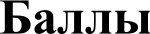 Правила могут быть сформулированы так:Нельзя ходить по железнодорожным путям.В это помещение запрещено входить с мороженым.Эту вещь можно стирать только руками в тёплой воде.Правила могут быть приведены в иных, близких по смыслу формулировкахВерно сформулированы три правила2Верно сформулированы только два любые правила1Верно сформулировано только одно любое правило.ИЛИ Ответ неправильный0Максимальный  балл2Критерии и указания к оцениваниюКритерии и указания к оцениваниюКритерии и указания к оцениваниюКритерии и указания к оцениваниюКритерии и указания к оцениваниюКритерии и указания к оцениваниюБаллы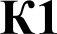 Определение профессииОпределение профессииОпределение профессииОпределение профессииОпределение профессии1Правильно       определена       профессия       (выбранное    обучающимсяизображение связано с названной им профессией).При оценивании как правильный ответ засчитываются допустимые названия любого уровня конкретизации (например, рабочий, строитель, маляр)Правильно       определена       профессия       (выбранное    обучающимсяизображение связано с названной им профессией).При оценивании как правильный ответ засчитываются допустимые названия любого уровня конкретизации (например, рабочий, строитель, маляр)Правильно       определена       профессия       (выбранное    обучающимсяизображение связано с названной им профессией).При оценивании как правильный ответ засчитываются допустимые названия любого уровня конкретизации (например, рабочий, строитель, маляр)Правильно       определена       профессия       (выбранное    обучающимсяизображение связано с названной им профессией).При оценивании как правильный ответ засчитываются допустимые названия любого уровня конкретизации (например, рабочий, строитель, маляр)Правильно       определена       профессия       (выбранное    обучающимсяизображение связано с названной им профессией).При оценивании как правильный ответ засчитываются допустимые названия любого уровня конкретизации (например, рабочий, строитель, маляр)1Профессия не определена в явном виде / определена неправильноПрофессия не определена в явном виде / определена неправильноПрофессия не определена в явном виде / определена неправильноПрофессия не определена в явном виде / определена неправильноПрофессия не определена в явном виде / определена неправильно0Если  профессия  в  явном  виде  не  определена  7  определена  неправильно  и покритерию K1 выставлен 0 баллов, то по всем остальным позициям оценивания выставляется 0 балловЕсли  профессия  в  явном  виде  не  определена  7  определена  неправильно  и покритерию K1 выставлен 0 баллов, то по всем остальным позициям оценивания выставляется 0 балловЕсли  профессия  в  явном  виде  не  определена  7  определена  неправильно  и покритерию K1 выставлен 0 баллов, то по всем остальным позициям оценивания выставляется 0 балловЕсли  профессия  в  явном  виде  не  определена  7  определена  неправильно  и покритерию K1 выставлен 0 баллов, то по всем остальным позициям оценивания выставляется 0 балловЕсли  профессия  в  явном  виде  не  определена  7  определена  неправильно  и покритерию K1 выставлен 0 баллов, то по всем остальным позициям оценивания выставляется 0 балловЕсли  профессия  в  явном  виде  не  определена  7  определена  неправильно  и покритерию K1 выставлен 0 баллов, то по всем остальным позициям оценивания выставляется 0 балловK2Пояснение  характера работы(При оценивании объём пояснения не учитывается, краткое пояснение, правильное no существу, может быть оценено максимальным баллом no данному критерию.)Пояснение  характера работы(При оценивании объём пояснения не учитывается, краткое пояснение, правильное no существу, может быть оценено максимальным баллом no данному критерию.)Пояснение  характера работы(При оценивании объём пояснения не учитывается, краткое пояснение, правильное no существу, может быть оценено максимальным баллом no данному критерию.)Пояснение  характера работы(При оценивании объём пояснения не учитывается, краткое пояснение, правильное no существу, может быть оценено максимальным баллом no данному критерию.)Пояснение  характера работы(При оценивании объём пояснения не учитывается, краткое пояснение, правильное no существу, может быть оценено максимальным баллом no данному критерию.)1K2Правильно	пояснено,выбранной профессиикакуюработувыполняютпредставители1K2Пояснение  о  том,  какую  работу  выполняют  представители выбраннойпрофессии, отсутствует. ИЛИ Ответ неправильныйПояснение  о  том,  какую  работу  выполняют  представители выбраннойпрофессии, отсутствует. ИЛИ Ответ неправильныйПояснение  о  том,  какую  работу  выполняют  представители выбраннойпрофессии, отсутствует. ИЛИ Ответ неправильныйПояснение  о  том,  какую  работу  выполняют  представители выбраннойпрофессии, отсутствует. ИЛИ Ответ неправильныйПояснение  о  том,  какую  работу  выполняют  представители выбраннойпрофессии, отсутствует. ИЛИ Ответ неправильный0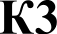 Объяснение пользы для общества(При оценивании в качестве правильного может быть принято объяснение любого объёма. Главное — конкретизация объяснения применительно к выбранной npoфeccии.)Объяснение пользы для общества(При оценивании в качестве правильного может быть принято объяснение любого объёма. Главное — конкретизация объяснения применительно к выбранной npoфeccии.)Объяснение пользы для общества(При оценивании в качестве правильного может быть принято объяснение любого объёма. Главное — конкретизация объяснения применительно к выбранной npoфeccии.)Объяснение пользы для общества(При оценивании в качестве правильного может быть принято объяснение любого объёма. Главное — конкретизация объяснения применительно к выбранной npoфeccии.)Объяснение пользы для общества(При оценивании в качестве правильного может быть принято объяснение любого объёма. Главное — конкретизация объяснения применительно к выбранной npoфeccии.)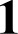 Дано уместное объяснение того, чем работа людей выбранной профессииполезна обществуДано уместное объяснение того, чем работа людей выбранной профессииполезна обществуДано уместное объяснение того, чем работа людей выбранной профессииполезна обществуДано уместное объяснение того, чем работа людей выбранной профессииполезна обществуДано уместное объяснение того, чем работа людей выбранной профессииполезна обществу1Приведены рассуждения общего характера, не связанные с общественнойзначимостью конкретной профессии. ИЛИ Ответ неправильныйПриведены рассуждения общего характера, не связанные с общественнойзначимостью конкретной профессии. ИЛИ Ответ неправильныйПриведены рассуждения общего характера, не связанные с общественнойзначимостью конкретной профессии. ИЛИ Ответ неправильныйПриведены рассуждения общего характера, не связанные с общественнойзначимостью конкретной профессии. ИЛИ Ответ неправильныйПриведены рассуждения общего характера, не связанные с общественнойзначимостью конкретной профессии. ИЛИ Ответ неправильный0Максимальный баллМаксимальный баллМаксимальный баллМаксимальный баллМаксимальный балл3Указания к оцениваниюБаллыДан  уместный   ответ   на  вопрос,   в  котором   в  общем   или  на конкретномпримере(-ах) обучающийся продемонстрировал понимание заданного качества2В  ответе   наряду   с  верными   имеются   суждения,   относящиеся   к  другимкачествам человека1Ответ не раскрывает сути заданного качества0Максимальный балл2Указания к оцениванию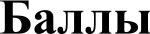 Правильно указаны название региона и его главный город(принимается указание крупного города, находящегося в регионе)2Правильно указано только название региона.ИЛИ Правильно указан только главный город региона(принимается указание крупного города, находящегося в регионе)1Ответ неправильный0Максимальный  балл2Критерии и указания к оцениваниюКритерии и указания к оцениваниюКритерии и указания к оцениваниюКритерии и указания к оцениваниюКритерии и указания к оцениваниюКритерии и указания к оцениваниюБаллы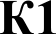 Указание   товаров   (продуктов),   производством   которых  известенрегионУказание   товаров   (продуктов),   производством   которых  известенрегионУказание   товаров   (продуктов),   производством   которых  известенрегионУказание   товаров   (продуктов),   производством   которых  известенрегионУказание   товаров   (продуктов),   производством   которых  известенрегион1Правильно указан(-ы) товар(-ы) (продукты), производством которого(-ых)известен регионПравильно указан(-ы) товар(-ы) (продукты), производством которого(-ых)известен регионПравильно указан(-ы) товар(-ы) (продукты), производством которого(-ых)известен регионПравильно указан(-ы) товар(-ы) (продукты), производством которого(-ых)известен регионПравильно указан(-ы) товар(-ы) (продукты), производством которого(-ых)известен регион1Товар(-ы) (продукты), производством  которого(-ых)  известен регион, неуказан(-ы) или указан(-ы) неправильноТовар(-ы) (продукты), производством  которого(-ых)  известен регион, неуказан(-ы) или указан(-ы) неправильноТовар(-ы) (продукты), производством  которого(-ых)  известен регион, неуказан(-ы) или указан(-ы) неправильноТовар(-ы) (продукты), производством  которого(-ых)  известен регион, неуказан(-ы) или указан(-ы) неправильноТовар(-ы) (продукты), производством  которого(-ых)  известен регион, неуказан(-ы) или указан(-ы) неправильно0K2Название растений, которые могут встретиться в природе регионаНазвание растений, которые могут встретиться в природе регионаНазвание растений, которые могут встретиться в природе регионаНазвание растений, которые могут встретиться в природе регионаНазвание растений, которые могут встретиться в природе региона1K2Правильно названо не менее трёх растенийПравильно названо не менее трёх растенийПравильно названо не менее трёх растенийПравильно названо не менее трёх растенийПравильно названо не менее трёх растений1K2Правильно названо только одно-два растения.ИЛИ Не названо правильно ни одного растенияПравильно названо только одно-два растения.ИЛИ Не названо правильно ни одного растенияПравильно названо только одно-два растения.ИЛИ Не названо правильно ни одного растенияПравильно названо только одно-два растения.ИЛИ Не названо правильно ни одного растенияПравильно названо только одно-два растения.ИЛИ Не названо правильно ни одного растения0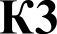 Рассказ об одном из растенийРассказ об одном из растенийРассказ об одном из растенийРассказ об одном из растенийРассказ об одном из растений2Рассказ  содержит   корректное   описание   растения   и  указание   на егоиспользование людьмиРассказ  содержит   корректное   описание   растения   и  указание   на егоиспользование людьмиРассказ  содержит   корректное   описание   растения   и  указание   на егоиспользование людьмиРассказ  содержит   корректное   описание   растения   и  указание   на егоиспользование людьмиРассказ  содержит   корректное   описание   растения   и  указание   на егоиспользование людьми2Рассказ содержит только корректное описание растения.ИЛИ Рассказ содержит описание растения и указание на его использование людьми. В рассказе допущены фактические ошибки, существенно не искажающие его смысла.ИЛИ Приведена только информация об использовании растения людьмиРассказ содержит только корректное описание растения.ИЛИ Рассказ содержит описание растения и указание на его использование людьми. В рассказе допущены фактические ошибки, существенно не искажающие его смысла.ИЛИ Приведена только информация об использовании растения людьмиРассказ содержит только корректное описание растения.ИЛИ Рассказ содержит описание растения и указание на его использование людьми. В рассказе допущены фактические ошибки, существенно не искажающие его смысла.ИЛИ Приведена только информация об использовании растения людьмиРассказ содержит только корректное описание растения.ИЛИ Рассказ содержит описание растения и указание на его использование людьми. В рассказе допущены фактические ошибки, существенно не искажающие его смысла.ИЛИ Приведена только информация об использовании растения людьмиРассказ содержит только корректное описание растения.ИЛИ Рассказ содержит описание растения и указание на его использование людьми. В рассказе допущены фактические ошибки, существенно не искажающие его смысла.ИЛИ Приведена только информация об использовании растения людьми1Приведены	рассуждениятребованию задания.ИЛИ Ответ неправильныйобщегохарактера,несоответствующие0Максимальный баллМаксимальный баллМаксимальный баллМаксимальный баллМаксимальный балл4